En la Ciudad de Metepec, Estado de México siendo las 10:00 horas, del 22 de marzo de 2017, en el Auditorio Ángel María Garibay K., ubicado en  Calle 16 de Septiembre No. 147 Norte Col. Lázaro Cárdenas, Metepec, Estado de México primer piso; se reunieron los servidores públicos y demás personas cuyos nombres y firmas aparecen al final de la presente Acta, con objeto de llevar a cabo la junta de aclaraciones a la convocatoria a la licitación indicada al rubro, de acuerdo a lo previsto en los artículos 33, 33 Bis de la Ley de Adquisiciones, Arrendamientos y Servicios del Sector Público (en adelante, la Ley), 45 y 46 del Reglamento de la Ley (en adelante Reglamento) así como del fracción III numeral 1 de la convocatoria a la licitación.Este acto fue presidido por  la Lic. Amaya de la Campa Palacios, Coordinadora de Adquisiciones y Servicios, Servidora Pública designada por la convocante,  quien al inicio de esta junta, comunicó a los asistentes que de conformidad con el artículo 33 Bis de la Ley, solamente se atenderán solicitudes de aclaración a la convocatoria de las personas que hayan presentado el escrito en el que expresen su interés en participar en esta invitación, a través de CompraNet, por sí o en representación de un tercero, y cuyas preguntas se hayan recibido con 24 horas de anticipación a este acto.La Lic. Amaya de la Campa Palacios, fue asistida por el representante de la Dirección de Personal, quien solventó las preguntas de carácter técnico y los representantes del área contratante de la Coordinación de Adquisiciones y Servicios, los cuales solventaron las preguntas de carácter administrativo, cuyos nombres y firmas aparecen al final de la presente Acta.La Lic. Amaya de la Campa Palacios, dio inicio al acto señalando que se recibieron en tiempo y forma, de conformidad al artículo 33 Bis de la Ley, las solicitudes de aclaración a la convocatoria y el escrito de interés en participar, a través del Sistema CompraNet, de las siguientes personas:Se adjunta copia de la pantalla de CompraNet.De conformidad con los artículos 26 penúltimo párrafo de la Ley y 45 de su Reglamento, a este acto no asistió ningún representante o persona que manifestara su interés de estar presente en el mismo.La convocante realiza las siguientes precisiones a la convocatoria.PRECISIÓN NO. 1FORMATO A.Dice: I. DATOS GENERALES DE LA LICITACIÓN… 26 BIS FRACCIÓN III, …Debe decir:I. DATOS GENERALES DE LA LICITACIÓN… 26 BIS FRACCIÓN II, …PRECISIÓN NO. 2Dice:Condiciones de pago:PARTIDA 1.- Debe decir:Condiciones de pago:PARTIDA 1.- PRECISIÓN NO. 3Dice:b).- Contenido de la propuesta económica:...Carta del licitante, elaborada en papel membretado, dirigida al Colegio Nacional de Educación Profesional Técnica, debidamente firmada autógrafamente, por el representante legal, en la que manifieste que la vigencia de la oferta y sus precios se mantendrán fijos durante la vigencia del la póliza (s).Debe decir:b).- Contenido de la propuesta económica:...Carta del licitante, elaborada en papel membretado, dirigida al Colegio Nacional de Educación Profesional Técnica, debidamente firmada autógrafamente, por el representante legal, en la que manifieste que la vigencia de la oferta y sus precios y /o porcentaje se mantendrán fijos durante la vigencia de la póliza (s).PRECISIÓN NO. 4Dice:Para evaluar en igualda de condiciones el proveedor deverá especificar el precio de las pólizas objeto del presente procedimiento:NOTA: Además deberá anotar en el presente cuadro lo siguiente:- Los precios serán fijos durante la vigencia del contrato.- Moneda en que se cotiza, pesos mexicanos.Debe decir:Para evaluar en igualda de condiciones el proveedor deverá especificar el precio de las pólizas objeto del presente procedimiento:NOTA: Además deberá anotar en el presente cuadro lo siguiente:- Los precios y/o porcentaje se mantendran fijos durante la vigencia del contrato (Póliza).- Moneda en que se cotiza, pesos mexicanos.PRECISIÓN NO. 5Dice:4.Penas Convencionales: ……El monto acumulado de las deducciones no deberá exceder del 10% del monto del contrato.Debe decir:4. Penas Convencionales: ……El monto acumulado de las deducciones no deberá exceder del 10% del monto del contrato (póliza).Acto seguido, se procedió a la lectura de las solicitudes de aclaración a la Convocatoria presentadas en tiempo y forma por los interesados, así como la respuesta otorgada por la Convocante como se indica a continuación:PREGUNTAS EFECTUADAS POR METLIFE MÉXICO, S. APágina 5 de 70, numeral I, Datos Generales. Dado que, dentro de la normatividad que sustenta el presente procedimiento, se invoca el artículo 26 Bis fracción III de la LAASSP, agradeceremos a la Convocante se sirva ratificar o rectificar si la presente licitación, conforme a los medios, se llevará a cabo a través de la modalidad Mixta, tal y como lo refiere la legislación mencionada. Esta aclaración guarda relación directa con el inciso f) de la página 16. Favor de pronunciarse al respecto. Respuesta: LA CONVOCANTE HACE LA ACLARACIÓN QUE ES DE CARÁCTER ELECTRÓNICA,  FAVOR DE APEGARSE A LA PRECISIÓN NO. 1Página 6 de 70, numeral 1.5. En cuanto a la disponibilidad presupuestaria para el ejercicio de 2018, se solicita a la Convocante se sirva ratificar que este hecho será considerado como uno de los supuestos que prevé el artículo 44 de la LAASSP, en cuyo caso, las contratantes pactarán las adecuaciones correspondientes. Favor de pronunciarse al respecto.Respuesta: No es correcta su apreciación, el precio prevalecera fijo hasta la conclusión de la vigencia de la póliza.Página 6 de 70, numeral I. Datos Generales de la Licitación, sub numeral 1.10 Condición de precio; se le solicita a la Convocante confirmar que por precios fijos se debe entender que la prima neta individual se mantendrá fija durante la vigencia de la póliza y que de acuerdo a ésta se realizará el ajuste de las altas y bajas de asegurados para las partidas 1,2 y 3. Favor de pronunciarse al respecto.Respuesta: ES CORRECTA SU APRECIACIÓN.Página 7 de 70, numeral I. Datos Generales de la Licitación, sub numeral 1.12 Condiciones de pago, Partida 1; de acuerdo con del REGLAMENTO del Seguro de Grupo para la Operación de Vida, en relación al nombre del seguro, MetLife México tiene autorizado por la Comisión Nacional de Seguros y Fianzas denominar al “Seguro de Vida de Incapacidad Total y Permanente” como “Seguro Institucional de Vida o Invalidez Total Y Permanente”, otorgando las mismas condiciones solicitadas, por lo que amablemente solicitamos a la convocante confirmar que se podrá utilizar esta denominación para la presentación de las propuestas. Favor de pronunciarse al respecto.Respuesta: LA CONVOCANTE SEÑALA QUE SIEMPRE Y CUANDO CUMPLA CON LAS ESPECIFICACIONES TÉCNICAS SOLICITADAS EN LA PRESENTE CONVOCATORIA.Página 7 de 70, Partida 1. En cuanto  la descripción del PLAN, se solicita a la Convocante se sirva rectificar la descripción correcta del seguro que se concursa, siendo éste el de “Seguro de Vida o Incapacidad Total y Permanente” y no el de “Seguro de Vida de Incapacidad Total y Permanente”. Lo anterior en congruencia con la protección que establece el Manual de Percepciones de los Servidores Públicos de las Dependencias y Entidades de la Administración Pública Federal, vigente. Favor de pronunciarse al respecto.Respuesta: FAVOR DE APEGARSE A LA PRECISIÓN NO. 2Página 8 de 70, Segundo párrafo, se solicita amablemente a la Convocante ratificar que la forma de pago será de acuerdo a los cuadros de la página 7, partidas 1, 2 y 3. Favor de pronunciarse al respecto.Respuesta: SE CONFIRMA, LA FORMA DE PAGO DE LOS DIFERENTES PROGRAMAS QUE CONFORMAN LAS PARTIDAS SERÁ DE ACUERDO A LO SEÑALADO EN EL PUNTO 1.12 “CONDICIONES DE PAGO”, SUB INCISOS “PARTIDA 1”, “PARTIDA 2” Y “PARTIDA 3”En caso de que la respuesta anterior sea negativa, agradeceremos indicar a que se refiere con pagos subsecuentes. Favor de pronunciarse al respecto.Respuesta: NO APLICAPágina 9 de 70, numeral 1, Datos Generales de la Licitación, sub numeral 1.14 Impuestos; se solicita amablemente a la Convocante confirmar que sólo el seguro de Gastos Médicos Mayores de la partida 2 será el que causa I.V.A. Favor de pronunciarse al respecto. Respuesta: SE CONFIRMA, PARA LA PARTIDA 2 SOLO EL SEGURO DE GASTOS MÉDICOS MAYORES PARA PERSONAL DE MANDO MEDIO, SUPERIOR Y HOMOLOGO CAUSA I.V.A.Página 9 de 70, numeral II. Objeto y Alcance de la Licitación, inciso c) Número de partidas; a efecto de ser congruentes y poder ofertar una propuesta competitiva e integral sobre todos los seguros que se licitan, agradeceremos ratificar que la evaluación se realizara como una sola partida y no a través de tres partidas como se indica en el numeral de referencia Favor de pronunciarse al respecto.Respuesta: NO SE RATIFICA, CON BASE EN EL NUMERAL II “OBJETO Y ALCANCE DE LA LICITACIÓN”, INCISO C) “NÚMERO DE PARTIDAS” LA LICITACIÓN CONTEMPLA TRES PARTIDAS, POR LO QUE LOS LICITANTES QUE PARTICIPEN DEBERÁN OFERTAR POR PARTIDA COMPLETA.Página 10 de 70, numeral II. Objeto y Alcance de la Licitación, inciso h) Suscripción y modificación de la póliza, inciso II.; en virtud de que la propuesta técnica y económica que al efecto sea presentada, se sustentará en factores actuariales tales como siniestralidad, tiempo de protección, edad de los asegurados y coberturas contratadas, entre otros; agradeceremos de la Convocante se sirva ratificar que en caso de modificaciones al contrato se otorgará previo acuerdo entre las partes, realizando el ajuste en la prima, que en su caso corresponda. Favor de pronunciarse al respecto.Respuesta: NO SE RATIFICA, DE CONFORMIDAD CON LOS ARTÍCULOS 52 DE LA LAASSP Y 91 DE SU REGLAMENTO, EL CONALEP PODRÁ DENTRO DE SU PRESUPUESTO APROBADO Y DISPONIBLE, BAJO SU RESPONSABILIDAD Y POR RAZONES FUNDADAS Y EXPLÍCITAS, ACORDAR EL INCREMENTO DEL MONTO DE LA PÓLIZA O DE LA CANTIDAD DE LOS SERVICIOS SOLICITADOS MEDIANTE MODIFICACIONES A LAS PÓLIZAS VIGENTES, SIEMPRE QUE LAS MODIFICACIONES NO REBASEN, EN CONJUNTO, EL VEINTE POR CIENTO DEL MONTO O CANTIDAD DE LOS CONCEPTOS O VOLÚMENES ESTABLECIDOS ORIGINALMENTE EN LOS MISMOS Y EL PRECIO DEL SERVICIO SEA IGUAL AL PACTADO ORIGINALMENTE.EL CONALEP SE ABSTENDRÁ DE HACER MODIFICACIONES QUE SE REFIERAN A PRECIOS, ANTICIPOS, PAGOS PROGRESIVOS, ESPECIFICACIONES Y, EN GENERAL, CUALQUIER CAMBIO QUE IMPLIQUE OTORGAR CONDICIONES MÁS VENTAJOSAS A UN PROVEEDOR COMPARADAS CON LAS ESTABLECIDAS ORIGINALMENTE.POR LO ANTERIOR EXPUESTO, LA CONVOCANTE PUEDE EJERCER EL DERECHO A MODIFICACIONES ESTABLECIDAS EN LA LAASSP Y SU REGLAMENTO Y NO DEBERÁ EFECTUARSE AJUSTE ALGUNO EN PRIMA. Página 11, inciso d), agradeceremos confirmar que las actividades indicadas en este inciso, son las establecidas en el contrato de servicios entre la Convocante y el asesor, en relación al procedimiento de Adjudicación Directa No. AA-011L5X001-E9-2017, relativo a la contratación del Servicio especializado de Asesoría Externa en materia de seguros para el sistema CONALEP. Favor de pronunciarse al respecto.Respuesta: EL CONTRATO AL QUE SE REFIERE EN SU PREGUNTA NO FORMA PARTE DE ESTE PROCESO LICITATORIO, POR LO TANTO SU PREGUNTA ES IMPROCEDENTEPágina 11 de 70, numeral II. Objeto y Alcance de la Licitación, sub numeral 2. Tiempo, lugar y condiciones de servicio, inciso e) Condiciones del servicio; amablemente se solicita a la Convocante ratificar que para la presentación de la “Propuesta Técnica” cumplimos con presentar la trascripción de lo solicitado en el Anexo No. 1”Especificaciones técnicas”, más las puntualizaciones y/o modificaciones que se acuerden en la Junta de Aclaraciones, y únicamente el licitante adjudicado presentara las condiciones generales. Favor de pronunciarse al respecto.Respuesta: ES CORRECTA SU APRECIACIÓNEn alcance a la pregunta anterior agradeceremos a la Convocante confirmar que para todas aquellas condiciones no establecidas o especificadas en las bases de la presente licitación, operarán de acuerdo a las condiciones generales ofrecidas por esta Aseguradora y registradas ante la CNSF, siempre y cuando no contravengan a las Disposiciones Legales vigentes. Favor de pronunciarse al respecto.Respuesta: SE CONFIRMA, SIEMPRE Y CUANDO DICHAS CONDICIONES GENERALES OFRECIDAS POR LA ASEGURADORA Y REGISTRADAS ANTE LA CNSF, NO SE CONTRAPONGAN CON LO ESTABLECIDO EN EL ANEXO TÉCNICO DE LAS BASES DEL PRESENTE PROCEDIMIENTO, SU JUNTA DE ACLARACIONES Y/O LAS PRECISIONES EFECTUADAS POR LA CONVOCANTE, EN CUYO CASO PREVALECERÁN ÉSTAS RESPECTO A AQUELLAS.Página 16 de 70, inciso f). Agradeceremos ratificar que la impresión del “folio” en los documentos que integren las propuestas presentadas, operará de acuerdo a lo dispuesto por el segundo párrafo del artículo 50 del Reglamento de la Ley de Adquisiciones, Arrendamientos y Servicios del Sector Público. Los efectos de esta aclaración se hacen extensivos al numeral IV, inciso b). Favor de pronunciarse al respecto.Respuesta: ES CORRECTA SU APRECIACIÓNPágina 21 de 70, numeral 4. Agradeceremos confirmar que en caso de resultar adjudicados, las pólizas que al efecto se emitan, deberán de cumplir con los términos y disposiciones que establece la Legislación de Seguros vigente. Favor de pronunciarse al respecto.Respuesta: LAS PÓLIZAS QUE EL LICITANTE ADJUDICADO EMITA DEBERÁN CUMPLIR CON LO ESTABLECIDO EN EL ANEXO TÉCNICO DEL PRESENTE PROCEDIMIENTO, OBSERVANDO LO ESTABLECIDO EN LA JUNTA DE ACLARACIONES Y/O EN LAS PRECISIONES EFECTUADAS POR LA CONVOCANTE.Página 21 de 70, numeral 4, segundo párrafo. En cuanto al contrato que se menciona, agradeceremos a la Convocante se sirva ratificar que las obligaciones contraídas a través de este concurso, quedarán debidamente establecidas en las pólizas de seguro correspondiente, por lo que éstas harán las veces del contrato referido y no se trata de un contrato de servicios distinto a dichas pólizas. Favor de pronunciarse al respecto.Respuesta: SE RATIFICA QUE LAS OBLIGACIONES CONTRAÍDAS A TRAVÉS DE ESTE CONCURSO, QUEDARÁN DEBIDAMENTE ESTABLECIDAS EN LAS PÓLIZAS DE SEGURO CORRESPONDIENTEPágina 23 de 70, numeral 8, fracción III. Con el propósito de no ubicarnos en el supuesto para que se declare desierto el presente concurso, se solicita a la Convocante se sirva indicar a cuánto asciende su presupuesto autorizado por partida, para la contratación de los seguros de personas que se licitan mediante el presente procedimiento. Favor de pronunciarse al respecto.Respuesta: LA CONVOCANTE PROPORCIONA MONTOS MÍNIMOS Y MÁXIMOS DE ASEGURADOS CON LO QUE DEBERA PRESENTAR SU PROPUESTA ECONÓMICA, DE ACUERDO AL ARTICULO 47 FRACCIÓN I. DE LA LAASSP.Página 25 de 70, numeral IV Requisitos que los licitantes deben de cumplir dentro de sus proposiciones, inciso b), Contenido de la propuesta económica; se solicita a la Convocante indicar que se cumple presentando como propuesta económica el “Formato A” más las puntualizaciones y/o modificaciones que se acuerden en la Junta de Aclaraciones. Favor de pronunciarse al respecto.Respuesta: LA CONVOCANTE INDICA QUE DEBERA APEGARSE A LO ESTABLECIDO EN EL NUMERAL IV REQUISITOS QUE LOS LICITANTES DEBEN DE CUMPLIR DENTRO DE SUS PROPOSICIONES, INCISO B), CONTENIDO DE LA PROPUESTA ECONÓMICA, NUMERALES 1. Y 2. ASÍ COMO LO ESTABLECIDO EN LA JUNTA DE ACLARACIONES.Página 25 de 70, numeral IV Requisitos que los licitantes deben de cumplir dentro de sus proposiciones, inciso b), Contenido de la propuesta económica, Apartado Nota. Agradeceremos indicar como se determinara que la propuesta económica no coincida con lo presentado en la propuesta técnica. Favor de pronunciarse al respecto.Respuesta: SE DETERMINARÁ QUE LA PROPUESTA ECONÓMICA NO COINCIDE CON LO PRESENTADO EN LA PROPUESTA TÉCNICA, CUANDO NO EXISTA CONGRUENCIA EN LO PRESENTADO ENTRE UNA Y OTRAPágina 30 de 70, Numeral VI, Documentos administrativos y datos que deben presentar los licitantes, Inciso e), En cuanto al requerimiento relativo a la participación y/o manifestación del tipo de empresa al que debieran corresponder las licitantes; se solicita a la Convocante se sirva aceptar su eliminación toda vez que la estratificación de las empresas participantes como (micro, pequeña, mediana o grande), resulta inaplicable para las Instituciones de Seguros. Favor de pronunciarse al respecto.Respuesta: LA CONVOCANTE REFIERE QUE SE DEBERÁ A APEGARSE AL NUMERAL VI, DOCUMENTOS ADMINISTRATIVOS Y DATOS QUE DEBEN PRESENTAR LOS LICITANTES, INCISO e)Página 34 de 70, Formato A, “Formato de Presentación de la Propuesta Económica”; hacemos del conocimiento a la Convocante que el seguro de vida Básico, adicional, Retiro y Vida docentes y Académicos no genera I.V.A., por lo que agradeceremos confirmar que se podrá incluir una nota dentro de la propuesta económica indicando que “El seguro de vida no causa I.V.A.” Favor de pronunciarse al respecto.Respuesta: SE CONFIRMA QUE PARA LA PRESENTACIÓN DE LA PROPUESTA ECONÓMICA PARA EL SEGURO DE VIDA BÁSICO, ADICIONAL, RETIRO Y VIDA DOCENTES SE PODRÁ INCLUIR UNA NOTA DENTRO DE LA PROPUESTA ECONÓMICA INDICANDO QUE “EL SEGURO DE VIDA NO CAUSA I.V.A.”Página 34 de 70, Formato A, “Formato de Presentación de la Propuesta Económica”, Partida 2, Seguro de Gastos Médicos Mayores; se solicita amablemente a la Convocante indicar si para la presentación de la prima por asegurado para el seguro de Gastos Médicos Mayores se tendrá que plasmar el costo promedio, ya que de acuerdo a su Anexo No. 1 “ESPECIFICACIONES TÉCNICAS, se presentan cinco sumas aseguradas distintas. Favor de pronunciarse al respecto.Respuesta: LA CONVOCANTE SEÑALA QUE DEBERÁ APEGARSE A LA PRECICIÓN NO. 4En alcance a la pregunta anterior, agradeceremos confirmar que la prima por asegurado, se refiere a las tarifas por rango de edad y sexo, que deberán de presentarse por suma asegurada de acuerdo a lo descrito en Anexo No. 1 “Especificaciones Técnicas, página 45 de 70 de las presentes bases. Favor de pronunciarse al respecto.Respuesta: SE CONFIRMA, LA PRIMA POR ASEGURADO, SE REFIERE A LAS TARIFAS POR RANGO DE EDAD Y SEXO, QUE DEBERÁN DE PRESENTARSE POR SUMA ASEGURADA DE ACUERDO A LO DESCRITO EN ANEXO NO. 1 “ESPECIFICACIONES TÉCNICAS”. Página 34 de 70, Formato A, “Formato de Presentación de la Propuesta Económica”, Partida 2, Seguro de Gastos Médicos Mayores; solicitamos amablemente a la Convocante confirmar que la presentación de tarifas de la cobertura básica y de potenciación por rangos de edad y sexo; se podrán realizar en formato libre. Favor de pronunciarse al respecto.Respuesta: SE CONFIRMA LA PRESENTACIÓN DE TARIFAS DE LA COBERTURA BÁSICA Y DE POTENCIACIÓN POR RANGOS DE EDAD Y SEXO; SE PODRÁN REALIZAR EN FORMATO LIBRE.Página 45 de 70, Anexo No.1, Especificaciones Técnicas, Punto A. Póliza de Gastos Médicos Mayores para Mandos Medios Superiores y Homólogos. Agradeceremos conformar que para los efectos de la póliza en referencia solo serán considerados los estados señalados en este punto. Favor de pronunciarse al respecto.Respuesta: SE CONFIRMA QUE PARA LA PÓLIZA DE GASTOS MÉDICOS MAYORES PARA MANDOS MEDIOS, SUPERIORES Y HOMOLOGOS SE DEBERÁ CONSIDERAR A EL PERSONAL DE MANDO DE OFICINAS NACIONALES DEL CONALEP, DISTRITO FEDERAL, OAXACA, AGUASCALIENTES, BAJA CALIFORNIA NORTE, COAHUILA, CHIAPAS, ESTADO DE MÉXICO, GUERRERO, HIDALGO, NUEVO LEÓN, NAYARIT, QUINTANA ROO, TAMAULIPAS Y VERACRUZ.Página 48 de 70, Período de ejecución del servicio, con el propósito de que los asegurados en la póliza de Gastos Médicos Mayores que se licita no queden descubiertos en cuanto a su protección, se solicita a la Convocante se sirva rectificar que el inicio de vigencia de dicha póliza será a partir de las 12:00 del 31 de marzo de 2017. Favor de pronunciarse al respecto.Respuesta: ES CORRECTA SU APRECIACIÓN, PARA LA PÓLIZA DE GASTOS MÉDICOS MAYORES LA VIGENCIA DEBE SER A PARTIR DE LAS 12:00 DEL 31 DE MARZO DE 2017Página 50 de 70, Anexo No. 1, Especificaciones Técnicas, PARTIDA 2, Seguro de Gastos Médicos Mayores Cobertura de Ex Servidor; agradeceremos a la convocante se sirva indicar si es posible dar cumplimiento a su requerimiento a través de la incorporación de la persona que se separe del grupo manteniéndola protegida bajo las mismas condiciones y hasta el final de la póliza de Seguro Colectivo respectivo. Posteriormente dicha persona podrá contratar una póliza individual bajo los términos que opere la Compañía adjudicada, corriendo a cargo del asegurado el pago de las primas correspondiente. Favor de pronunciarse al respecto.Respuesta: EL BENEFICIO DE PÓLIZA DE EXSERVIDOR SE OTORGA AQUEL ASEGURADO QUE SE SEPARE DEFINITIVAMENTE DEL GRUPO, Y LE SEA EXPEDIDA UNA PÓLIZA BAJO LAS MISMAS CONDICIONES DE CONTRATACIÓN DEL GRUPO AL QUE PERTENECÍA, PAGANDO LOS COMPLEMENTOS QUE CORRESPONDAN Y SIEMPRE QUE SEA SOLICITADO A LA ASEGURADORA DENTRO DE LOS 30 DÍAS SIGUIENTES.Página 50 de 70, Anexo No. 1, Especificaciones Técnicas, Numeral 1, Seguro de Vida Institucional, solicitamos amablemente a la Convocante proporcional el listado del personal jubilado con el monto de su pensión mensual para el cálculo de la prima correspondiente. Favor de pronunciarse al respecto.Respuesta: ESTA INFORMACIÓN SE ENCUENTRA A RESGUARDO DEL ÁREA DE PENSIONADOS DEL ISSSTEPágina 52 de 70 Seguro de Separación Individualizado, rubro “Importante” inciso a), respecto del requerimiento relativo a “Presentar propuesta, en su caso, el esquema a través del cual se realizaría el traspaso de reservas” y  con el propósito de no contravenir disposiciones de orden público que rigen para el Seguro de Separación Individualizado previsto en el Manual de Percepciones de los Servidores Púbicos de las Dependencias y Entidades de la Administración Pública Federal, se solicita ala Convocante se sirva eliminar dicho requisito, toda vez que no existe disposición alguna por el cual se determine el traspaso de reservas para la operación del beneficio denominado Seguro de Separación Individualizado. Favor de pronunciarse al respecto.Respuesta: NO SE ACEPTA SU SOLICITUD, LO ANTERIOR ATENDIENDO AL OBJETO SEÑALADO EN LAS ESPECIFICACIONES DE “LA NORMA QUE REGULA EL SEGURO DE SEPARACIÓN INDIVIDUALIZADO EN LA ADMINISTRACIÓN PÚBLICA FEDERAL” EL CUAL ESTABLECE: “EL SEGURO TIENE COMO FINALIDAD FOMENTAR EL AHORRO ENTRE DICHOS TRABAJADORES Y PRESERVAR LA DIGNIDAD Y EL INGRESO DE ESTOS, EN TANTO SE REINCORPORAN, EN SU CASO, AL MERCADO LABORAL, ANTE LA EVENTUALIDAD DE SU SEPARACIÓN DEL SERVICIO PÚBLICO…/”En alcance a la pregunta anterior, agradeceremos ratificar que de acuerdo a las disposiciones legales que rigen para la operación del Seguro de Separación Individualizado estas no constituyen un fondo de ahorro, sino una operación de seguros que establece la generación de una reserva matemática que garantiza el cumplimiento de las obligaciones. Favor de pronunciarse al respecto.Respuesta: NO SE RATIFICAPágina 52 de 70, Numeral 4, Seguro de Separación Individualizado para Servidores Públicos Superiores, Mandos Medios y Homólogo, sub numeral 1, agradeceremos confirmar que las aportaciones serán de acuerdo al Manual de precepciones publicado en el DOF el 31 de mayo de 2016 por 2, 4, 5 o 10% y no las que defina el organismo. Favor de pronunciarse al respecto.Respuesta: SE CONFIRMA QUE LAS APORTACIONES SERÁN DE ACUERDO AL MANUAL DE PRECEPCIONES PUBLICADO EN EL DOF EL 31 DE MAYO DE 2016 POR 2, 4, 5 O 10% DEL IMPORTE TOTAL DE SUELDOS Y SALARIOS BRUOTOS MENSUALES DEL SERVIDOR PÚBLICO QUE SE INCORPORE AL MISMO SEGÚN CORRESPONDA, POR CONCEPTO DE APORTACIÓN ORDINARIA QUE ÉSTE ELIJA, EL IMPORTE DE LOS RENDIMIENTOS QUE GENERE TENDRÁ COMO BASE LA SUMA DE AMBAS APORTACIONES.Página 52 de 70, Numeral 4, Seguro de Separación Individualizado para Servidores Públicos Superiores, Mandos Medios y Homólogo, sub numeral 4, agradeceremos confirmar que el Organismo no podrá definir los porcentajes toda vez que estos se encuentran establecidos en el Manual de percepciones. Favor de pronunciarse al respecto.Respuesta: SE CONFIRMA QUE LAS APORTACIONES SERÁN DE ACUERDO AL MANUAL DE PRECEPCIONES PUBLICADO EN EL DOF EL 31 DE MAYO DE 2016 POR 2, 4, 5 O 10% DEL IMPORTE TOTAL DE SUELDOS Y SALARIOS BRUOTOS MENSUALES DEL SERVIDOR PÚBLICO QUE SE INCORPORE AL MISMO SEGÚN CORRESPONDA, POR CONCEPTO DE LA APORTACIÓN ORDINARIA QUE ÉSTE ELIJA. EL IMPORTE DE LOS RENDIMIENTOS QUE GENERE TENDRÁ COMO BASE LA SUMA DE AMBAS APORTACIONES.Páginas 59 a 70, agradeceremos confirmar que los Anexos 2, 3, 4, 5, 6 y 7 no serán necesarios de incluir dentro de la propuesta. Favor de pronunciarse al respecto. Respuesta: LA CONVOCANTE SEÑALA QUE NO ES NECESARIO INCLUIR DENTRO DE LA PROPUESTA LOS ANEXOS 2, 3, 4, 5, 6 y 7HISTORICO DE SINIESTRALIDAD  2016Página 2 de 3, HISTORICO DE SINIESTRALIDAD  2016, partida 1, “Vida Básico”; Se solicita amablemente a la Convocante ratificar que la siniestralidad de la partida en referencia correspondiente a “Vida Básico” del 31 de marzo de 2016 al corte de febrero de 2017 es de $26,334,838.90. Favor de pronunciarse al respecto.Respuesta: NO SE CONFIRMA, LA CONVOCANTE HA PROPORCIONADO LA INFORMACIÓN AL CORTE MÁS RECIENTE PROPORCIONADO POR LA ASEGURADORA QUE OSTENTA EL PROGRAMAPágina 2 de 3, HISTORICO DE SINIESTRALIDAD  2016, partida 1, “Vida Básico”; Se solicita amablemente a la Convocante ratificar que la siniestralidad de la partida en referencia correspondiente a “Vida Adicional” del 31 de marzo de 2016 al corte de febrero de 2017 es de $36,483,775.55. Favor de pronunciarse al respecto.Respuesta: LA PREGUNTA NO ES CLARA YA QUE HACE REFERENCIA A LA PARTIDA 1 “VIDA BÁSICO”, PLANTEANDO QUE LA SINIESTRALIDAD DE LA PARTIDA EN REFERENCIA CORRESPONDIENTE A “VIDA ADICIONAL” ES DE $36,483,775.55Página 3 de 3, HISTORICO DE SINIESTRALIDAD  2016, partida 3, “Vida Docentes y/o Académicos”; Se solicita amablemente a la Convocante ratificar que la siniestralidad de la partida en referencia del 31 de marzo de 2016 al corte de febrero de 2017 es de $3,080,000.00. Favor de pronunciarse al respecto.Respuesta: NO SE CONFIRMA, LA CONVOCANTE HA PROPORCIONADO LA INFORMACIÓN AL CORTE MÁS RECIENTE PROPORCIONADO POR LA ASEGURADORA QUE OSTENTA EL PROGRAMAPREGUNTAS EFECTUADAS POR SEGUROS AFIRME, S.A. DE C.V., AFIRME GRUPO FINANCIEROPágina 13. Numeral 4. Penas Convencionales. Se pide a la Convocante indique que las penas convencionales se aplicarán bajo el principio de proporcionalidad, toda vez que si una parte de la obligación fue cumplida, la pena convencional no puede ser aplicada a la totalidad del monto contratado, de conformidad con lo dispuesto en el artículo 1844 del Código Civil Federal, de aplicación supletoria a la Ley de Adquisiciones Arrendamientos y Servicios del Sector Público. Favor de pronunciarse al respecto. Respuesta: EN EL RUBRO DE PENAS CONVENCIONALES LA CONVOCANTE SE APEGA A LO ESTABLECIDO EN LOS ARTÍCULOS 53 DE LA LEY DE ADQUISICIONES, ARRENDAMIENTOS Y SERVICIOS DEL SECTOR PÚBLICO, 95, 96 Y 97 DE SU REGLAMENTO, PARA EL CASO DEL INICIO DE LA PÓLIZA NO SERÍA POSIBLE QUE EL LICITANTE ADJUDICADO ENTREGARA DE MANERA PARCIAL EL SERVICIO, POR LA TANTO LA APLICACIÓN DE LA PENA CONVENCIONAL ES DEL 1% DEL MONTO TOTAL DEL CONTRATO EN FUNCIÓN DE CADA DÍA DE ATRASO, SIN QUE LAS PENALIZACIONES REBASEN EL 10% DEL MONTO TOTAL DE LA POLIZA.ASIMISMO, EL NUMERAL 4 CONTEMPLA PENAS CONVENCIONALES PARA EL CASO DE INCUMPLIMIENTOS DE LOS ESTANDARES DE SERVICIOS.Página 24. Numeral IV. Inciso a) Contenido de la propuesta técnica. Se pide a la Convocante confirme que no será necesario presentar dentro de nuestra propuesta las condiciones generales que tiene registradas mi representada ante la CNSF. Favor de pronunciarse al respecto. Respuesta: SE CONFIRMA QUE NO SERÁ NECESARIO PRESENTAR DENTRO DE SU PROPUESTA LAS CONDICIONES GENERALES QUE TIENE REGISTRADAS ANTE LA CNSF, QUE EN SU CASO APLIQUEN SIEMPRE Y CUANDO NO SE CONTRAPONGAN CON LO DISPUESTO EN EL ANEXO TÉCNICO DE LAS BASES DE LA PRESENTE CONVOCATORIA, SU JUNTA DE ACLARACIONES Y/O LAS PRECISIONES EFECTUADAS POR LA CONVOCANTE, EN CUYO CASO PREVALECERÁN ÉSTAS RESPECTO DE LAS PRIMERASPágina 24. Numeral IV. Inciso a) Contenido de la propuesta técnica. Agradeceremos a La Convocante confirmar que para todas aquellas condiciones no establecidas o especificadas en las bases de la presente licitación y sus anexos, operara de acuerdo a las condiciones generales y endosos ofrecidos por esta aseguradora, siempre y cuando no contravenga a lo establecido en las bases de licitación y en la junta de aclaraciones así como las cláusulas de prelación y no adhesión. Favor de pronunciarse al respecto. Respuesta: SE CONFIRMA QUE PARA TODAS AQUELLAS CONDICIONES NO ESTABLECIDAS O ESPECIFICADAS EN LAS BASES DE LA PRESENTE LICITACIÓN Y SUS ANEXOS, OPERARA DE ACUERDO A LAS CONDICIONES GENERALES Y ENDOSOS OFRECIDOS POR ESTA ASEGURADORA, SIEMPRE Y CUANDO NO CONTRAVENGA A LO ESTABLECIDO EN LAS BASES DE LICITACIÓN Y EN LA JUNTA DE ACLARACIONES ASÍ COMO LAS CLÁUSULAS DE PRELACIÓN Y NO ADHESIÓNPágina 25. Numeral IV. Inciso b) Contenido de la propuesta económica. Se pide a la Convocante confirme que no será necesario presentar los costos unitarios (prima por cada asegurado). Ya que únicamente el Licitante adjudicado será quien presente dicha información. Favor de pronunciarse al respecto. Respuesta: NO SE CONFIRMA, EL LICITANTE DEBERÁ ENTREGAR PROPUESTA ECONÓMICA ELABORADA EN PAPEL MEMBRETADO DEL LICITANTE, DE CONFORMIDAD CON EL FORMATO A “FORMATO PARA LA PRESENTACIÓN DE LA PROPUESTA ECONÓMICA” (CONSIDERANDO SÓLO DOS DECIMALES) DESGLOSÁNDOSE EL PRECIO UNITARIO, EN MONEDA NACIONAL, DEBIDAMENTE FOLIADA Y FIRMADA (NO RUBRICA) EN LA ÚLTIMA HOJA DE LA PROPUESTA ECONÓMICA POR EL REPRESENTANTE LEGAL.Página 31. Numeral VI. Inciso i) Se pide a la Convocante confirme que para el cumplimiento de este requisito se podrá presentar un escrito bajo protesta de decir verdad en el que se manifieste que mi representada no cuenta con vínculos o relaciones de negocios, laborales, profesionales, personales o de parentesco por consanguinidad o afinidad hasta el cuarto grado con el o los servidores públicos de la Convocante. Favor de pronunciarse al respecto.Respuesta: ES CORRECTA SU APRECIACIÓN, O BIEN HACER CASO OMISO DE ÉSTE EN CASO DE NO ENCONTRARSE EN ESTE SUPUESTO.Página 39. Formato F. Se pide a la Convocante confirme que en caso de que mi representada no se ubique dentro de la estratificación MIPYME, podrá presentar en sustitución del Formato F, un escrito bajo protesta de decir verdad en el que manifieste lo anterior. Favor de pronunciarse al respecto. R: ES CORRECTA SU APRECIACIÓN. Página 54. Modelo de contrato. Se pide a la Convocante indique que el modelo de contrato, constituye solo un formato el cual será ajustado entre la Convocante y el Licitante adjudicado y por lo que en caso de discrepancia entre la Convocatoria a  la Licitación Pública y el modelo de contrato, prevalecerá lo establecido en la convocatoria y en función de la propuesta que resulte adjudicada y las modificaciones realizadas en la junta de aclaraciones, de acuerdo a lo establecido en el Artículo 81, fracción IV del Reglamento de la Ley de Adquisiciones Arrendamientos y Servicios del Sector Público. Favor de pronunciarse al respecto. Respuesta: EL MODELO DE CONTRATO NO APLICA PARA ESTE PROCESO LICITATORIOPágina 54. Modelo de contrato. Se pide a la Convocante confirme que no será necesario presentar dentro de nuestra proposición el modelo de contrato. Favor de pronunciarse al respecto.Respuesta: ES CORRECTA SU APRECIACIÓNAnexos 5,6 y 7. Se pide a la Convocante confirme que no será necesario presentar dentro de nuestra proposición dichos anexos. Favor de pronunciarse al respecto. Respuesta: ES CORRECTA SU APRECIACIÓNPág. 8  OBJETO Y ALCANCE DE LA LICITACIÓN. Inciso cSolicitamos amablemente a la convocante confirmar si la adjudicación será por partida. Favor de pronunciarse al respecto.Respuesta: SE CONFIRMA CON BASE EN EL NUMERAL II “OBJETO Y ALCANCE DE LA LICITACIÓN”, INCISO C) “NÚMERO DE PARTIDAS” LA LICITACIÓN CONTEMPLA TRES PARTIDAS, POR LO QUE LOS LICITANTES QUE PARTICIPEN DEBERÁN OFERTAR POR PARTIDA COMPLETAPág. 10  OBJETO Y ALCANCE DE LA LICITACIÓN. Inciso hSolicitamos amablemente a la convocante confirmar que de existir modificaciones en el plazo pactado se realizarán los ajustes correspondientes. Favor de pronunciarse al respecto.Respuesta: NO SE RATIFICA, DE CONFORMIDAD CON LOS ARTÍCULOS 52 DE LA LAASSP Y 91 DE SU REGLAMENTO, EL CONALEP PODRÁ DENTRO DE SU PRESUPUESTO APROBADO Y DISPONIBLE, BAJO SU RESPONSABILIDAD Y POR RAZONES FUNDADAS Y EXPLÍCITAS, ACORDAR EL INCREMENTO DEL MONTO DE LA PÓLIZA O DE LA CANTIDAD DE LOS SERVICIOS SOLICITADOS MEDIANTE MODIFICACIONES A LAS PÓLIZAS VIGENTES, SIEMPRE QUE LAS MODIFICACIONES NO REBASEN, EN CONJUNTO, EL VEINTE POR CIENTO DEL MONTO O CANTIDAD DE LOS CONCEPTOS O VOLÚMENES ESTABLECIDOS ORIGINALMENTE EN LOS MISMOS Y EL PRECIO DEL SERVICIO SEA IGUAL AL PACTADO ORIGINALMENTE.EL CONALEP SE ABSTENDRÁ DE HACER MODIFICACIONES QUE SE REFIERAN A PRECIOS, ANTICIPOS, PAGOS PROGRESIVOS, ESPECIFICACIONES Y, EN GENERAL, CUALQUIER CAMBIO QUE IMPLIQUE OTORGAR CONDICIONES MÁS VENTAJOSAS A UN PROVEEDOR COMPARADAS CON LAS ESTABLECIDAS ORIGINALMENTE.POR LO ANTERIOR EXPUESTO, LA CONVOCANTE PUEDE EJERCER EL DERECHO A MODIFICACIONES Y NO DEBERÁ EFECTUARSE AJUSTE ALGUNO EN PRIMAPág. 11  OBJETO Y ALCANCE DE LA LICITACIÓN. Inciso fSolicitamos amablemente a la convocante confirmar que la emisión de las pólizas será por estado. Favor de pronunciarse al respecto.Respuesta: SE CONFIRMA QUE LA EMISIÓN DE PÓLIZAS SERÁ POR ESTADO PARTICIPANTE.Siniestralidad.Solicitamos amablemente a la convocante confirmar que la siniestralidad reportada para el periodo de 31/03/2013 al 31/12/2014 (casi dos años) es por $ 1,400,000.00. Favor de pronunciarse al respecto.Respuesta: NO SE PROPORCIONA RESPUESTA YA QUE NO INDICA A CUÁL PÓLIZA O PROGRAMA SE REFIERESe solicita amablemente confirmar la siniestralidad para el periodo 01/01/2015 al 31/03/2015Respuesta: NO SE PROPORCIONA RESPUESTA YA QUE NO INDICA A CUÁL PÓLIZA O PROGRAMA SE REFIERE.Favor de confirmar la siniestralidad para el periodo de 01/11/2015 al 30/03/2016Respuesta: NO SE PROPORCIONA RESPUESTA YA QUE NO INDICA A CUÁL PÓLIZA O PROGRAMA SE REFIEREFavor de confirmar la siniestralidad para el periodo de 01/12/2016 al 01/04/2017Respuesta: NO SE PROPORCIONA RESPUESTA YA QUE NO INDICA A CUÁL PÓLIZA O PROGRAMA SE REFIERE.Pág. 48  Anexo 1. Especificaciones técnicas.Solicitamos amablemente a la convocante confirmar si las exclusiones que hacen referencia a deportes peligrosos aplican también para las pólizas de vida. Favor de pronunciarse al respecto.Respuesta: NO SE CONFIRMAPREGUNTAS EFECTUADAS POR HIR COMPAÑÍA DE SEGUROS  S.A  DE C.V.Pregunta No. 1: En el entendido de que como parte del seguro de vida institucional, el seguro de separación es un beneficio adicional, solicitamos de la convocante se  sirva reconocer que las primas, reservas y transferencias del Seguro de Separación, estarán a cargo en su totalidad de la empresa que resulte adjudicada, agradeceremos confirmar esta pregunta.Respuesta: SE CONFIRMA QUE LAS PRIMAS, RESERVAS Y TRANSFERENCIAS DEL SEGURO DE SEPARACIÓN, ESTARÁN A CARGO EN SU TOTALIDAD DE LA EMPRESA QUE RESULTE ADJUDICADAPregunta No. 2: Agradeceremos a la convócate si estima conveniente solicitar carta de manifiesto bajo protesta de decir verdad para garantizar el servicio del seguro de vida institucional y separación, la compañía que proponga deberá de indicar en el ámbito federal, estatal o municipal penalizaciones, juicios i inhabilitaciones sobre estos esquemas, seguro de vida Institucional y Seguro de Separación Individualizado, agradeceremos confirmar este requisitoRespuesta: LA PREGUNTA NO GUARDA RELACIÓN CON EL PRESENTE PROCEDIMIENTO DE LICITACIÓNPREGUNTAS EFECTUADAS POR SEGUROS INBURSA S.A. GRUPO FINANCIERO INBURSAJURÍDICO: PÁGINA 13, NUMERAL 4, PENAS CONVENCIONALES. SE SOLICITA A LA CONVOCANTE SEÑALAR COMO PENA CONVENCIONAL POR INCUMPLIMIENTO LO ESTABLECIDO EN EL ART. 276 DE LA LEY DE INSTITUCIONES DE SEGUROS Y DE FIANZAS, YA QUE DICHO PRECEPTO LEGAL ES DE OBSERVANCIA OBLIGATORIA PARA LAS INSTITUCIONES DE SEGUROS.Respuesta: NO SE ACEPTA SU SOLICITUD, EL PRESENTE PROCEDIMIENTO SE DESARROLLA AL AMPARO DE LA LEY DE ADQUISICIONES, ARRENDAMIENTOS Y SERVICIOS DEL SECTOR PÚBLICO Y SU REGLAMENTO.PÁGINA 21, NUMERAL 4 LAS INDICACIONES RELATIVAS A LAS PÓLIZAS: SE SOLICITA A LA CONVOCANTE QUE EN CASO DE QUE MI REPRESENTADA RESULTE ADJUDICADA Y DE CONFORMIDAD CON LA “RESOLUCIÓN POR LA QUE SE EXPIDEN LAS DISPOSICIONES DE CARÁCTER GENERAL A QUE SE REFIERE EL ARTÍCULO 140 DE LA LEY GENERAL DE INSTITUCIONES Y SOCIEDADES MUTUALISTAS DE SEGUROS”, PREVIAMENTE A LA REVISIÓN Y FIRMA Y EMISIÓN DEL CONTRATO RESPECTIVO DEBERÁN DE OBTENER LOS SIGUIENTES DATOS Y COPIA DE LOS SIGUIENTES DOCUMENTOS:DATOS:DENOMINACIÓN O RAZÓN SOCIAL;ACTIVIDAD U OBJETO SOCIAL;REGISTRO FEDERAL DE CONTRIBUYENTES (CON HOMOCLAVE);NÚMERO DE SERIE DE LA FIRMA ELECTRÓNICA AVANZADA, CUANDO CUENTE CON ELLA;DOMICILIO; YNOMBRE COMPLETO SIN ABREVIATURAS DEL ADMINISTRADOR O ADMINISTRADORES, DIRECTOR, GERENTE GENERAL O APODERADO, QUE CON SU FIRMA PUEDA OBLIGAR A LA DEPENDENCIA O ENTIDAD PARA EFECTOS DE CELEBRAR LA OPERACIÓN DE QUE SE TRATE.DOCUMENTOS:IDENTIFICACIÓN PERSONAL DEL (LOS) APODERADO(S); YNOMBRAMIENTO DEL SERVIDOR PÚBLICO QUE TENGA FACULTADES PARA CONTRATAR.Respuesta: EL ORDENAMIENTO AL QUE HACE REFERENCIA NO SE ENCUENTRA VIGENTE, EL ORDENAMIENTO VIGENTE ES EL SEÑALADO POR LA LEY DE INSTITUCIONES Y DE FIANZAS EN EL ARTÍCULO 492. LA INFORMACIÓN DERIVADA DE DICHO PRECEPTO SERÁ PROPORCIONADA POR LA CONVOCANTE A LA LICITANTE ADJUDICADAPÁGINA 22, LAS INDICACIONES RELATIVAS A LAS PÓLIZAS: SE SOLICITA A LA CONVOCANTE SE ELIMINE LA OBLIGACIÓN DE RESPONDER POR VICIOS OCULTOS, LO ANTERIOR CON FUNDAMENTO EN EL ARTÍCULO 53 DE LA LEY DE ADQUISICIONES, ARRENDAMIENTOS Y SERVICIOS DEL SECTOR PÚBLICO, EN EL CUAL SE APRECIA QUE LOS PRESTADORES DE SERVICIOS PUEDEN RESPONDER POR LA CALIDAD DE LOS SERVICIOS QUE PRESTAN, PERO NO DE LOS DEFECTOS Y VICIOS OCULTOS, YA QUE ÉSTOS SÓLO SE PUEDEN PRESENTAR EN BIENES.Respuesta: LA CONVOCANTE SEÑALA QUE EL LICITANTE ADJUDICADO DEBERÁ EXHIBIR CARTA EN LA QUE SE OBLIGA A RESPONDER POR LA CALIDAD DEL SERVICIO EN LOS TÉRMINOS Y CONDICIONES PACTADOS.PÁGINA 24, PUNTO 4, OBLIGACIÓN DE GUARDAR CONFIDENCIALIDAD SEA RECÍPROCA ENTRE LAS PARTES, FUNDAMENTANDO LA PETICIÓN DE QUE TODA LA INFORMACIÓN PROPORCIONADA POR ESTA INSTITUCIÓN DE SEGUROS SEA CONFIDENCIAL EN TÉRMINOS DEL ARTÍCULO 116 DE LA LEY GENERAL DE TRANSPARENCIA Y ACCESO A LA INFORMACIÓN PÚBLICA, EN RELACIÓN CON EL ARTÍCULO 113 DE LA LEY FEDERAL DE TRANSPARENCIA Y ACCESO A LA INFORMACIÓN PÚBLICA, POR LO QUE NO EXISTE CONSENTIMIENTO NI EXPRESO NI TÁCITO DE PARTE DE MI REPRESENTADA PARA SU DIVULGACIÓN.SE SOLICITA A LA CONVOCANTE QUE NO SE CONSIDERE COMO INFORMACIÓN CONFIDENCIAL LA SIGUIENTE:SEA DESARROLLADA INDEPENDIENTEMENTE POR CUALQUIERA DE LAS PARTES, SUS SUBSIDIARIAS O FILIALES, SIN EL USO O SOPORTE DE LA INFORMACIÓN PROPORCIONADA POR LA OTRA, O QUE SE HAYA RECIBIDO LIBRE DE RESTRICCIÓN POR PARTE DE UN TERCERO QUE TENGA DERECHO O LICENCIA PARA DIVULGAR DICHA INFORMACIÓN;SE TRATE DE INFORMACIÓN QUE SEA DEL DOMINIO PÚBLICO, SIN QUE NINGUNA DE LAS PARTES HAYA VIOLADO ÉSTE ACUERDO.AL MOMENTO DE HABERSE DIVULGADO A LA PARTE QUE AL RECIBA, YA FUERA CONOCIDA POR ÉSTA, SUS SUBSIDIARIAS O FILIALES, EN FORMA LIBRE DE RESTRICCIÓN, SEGÚN SEA COMPROBADO CON DOCUMENTACIÓN QUE TENGA EN SU PODER.SEA REQUERIDA POR ORDEN DE UN TRIBUNAL O AUTORIDAD COMPETENTE, O EN VIRTUD DE ALGUNA DISPOSICIÓN LEGAL. EN ÉSTE SUPUESTO LA PARTE QUE RECIBIÓ LA INFORMACIÓN DEBERÁ DAR AVISO A LA PARTE QUE SE LA PROPORCIONÓ, A MÁS TARDAR AL SEGUNDO DÍA HÁBIL SIGUIENTE A AQUÉL EN QUE LE FUE REQUERIDA, PARA QUE AQUELLA TOME LAS MEDIDAS QUE CONSIDERE PERTINENTES, OBLIGÁNDOSE A PROPORCIONAR ÚNICAMENTE LA INFORMACIÓN QUE LE HAYA SIDO REQUERIDA, HACIENDO SU MEJOR ESFUERZO PARA QUE EN CASO DE QUE LA AUTORIDAD NO HAYA DELIMITADO LA INFORMACIÓN SOLICITADA, BUSQUE QUE SE DELIMITE A EFECTO DE INCURRIR LO MENOS POSIBLE EN LA REVELACIÓN DE LA INFORMACIÓN.SE TRATE DE INFORMACIÓN QUE SEA INDEPENDIENTEMENTE DESARROLLADA POR LA PARTE QUE LA DIVULGUE.Respuesta: LA CONVOCANTE SEÑALA QUE DEBERÁ APEGARSE AL NUMERAL IV. INCISO a) SUBNUMERAL 4PÁGINA 55, ANEXO NO. 3: FORMATOS DE FIANZA Y CARTA GARANTÍA: SE SOLICITA A LA CONVOCANTE ELIMINAR EL NUMERAL NO.3 EN VIRTUD DE QUE DE CONFORMIDAD CON EL ARTÍCULO 15 Y LA FRACCIÓN VI DEL ARTÍCULO 294 DE LA LEY DE INSTITUCIONES DE SEGUROS Y FIANZAS, LAS INSTITUCIONES DE SEGUROS SON SOLVENTES ASÍ COMO TAMBIÉN TIENEN PROHIBIDO OTORGAR FIANZAS.Respuesta: LA CONVOCANTE EXPRESÓ EN LA CONVOCATORIA TANTO EN LA PÁGINA 4 ÍNDICE Y EN EL ANEXO 3 QUE ESTE FORMATO NO APLICA POR LO QUE NO SE CONSIDERA NECESARIO ELIMINARLOPÁGINA 56, DÉCIMA SEGUNDA.- GARANTÍAS.- SE SOLICITA A LA CONVOCANTE ELIMINAR LA CLÁUSULA DE GARANTÍAS EN RAZÓN DE QUE EN LAS BASES DE LA PRESENTE LICITACIÓN EN SU NUMERAL V. GARANTÍA DE CUMPLIMIENTO: ESTABLECIÓ QUE NO APLICA DE CONFORMIDAD A LOS ARTÍCULOS 15 Y 294 FRACCIONES VI DE LA LEY DE INSTITUCIONES DE SEGUROS Y DE FIANZAS.Respuesta: LA CONVOCANTE PUNTUALIZA QUE LA PÁGINA 56 ES PARTE DEL MODELO DEL CONTRATO, EL CUAL NO APLICA PARA ESTE PROCESO LICITARORIO DE ACUERDO A LO EXPRESADO EN LA PÁGINA 54.PÁGINA 57, DÉCIMA SÉPTIMA: PENAS CONVENCIONALES. SE SOLICITA LA ELIMINACIÓN DE LAS PENAS CONVENCIONALES EN RAZÓN DE QUE ÉSTAS APLICAN A  UN ARRENDAMIENTO Y EN EL PRESENTE CASO SE TRATA DE UN SERVICIO.Respuesta: LA CONVOCANTE PUNTUALIZA QUE LA PÁGINA 57 ES PARTE DEL MODELO DEL CONTRATO, EL CUAL NO APLICA PARA ESTE PROCESO LICITARORIO DE ACUERDO A LO EXPRESADO EN LA PÁGINA 54.PÁGINA 58, EN LO RELATIVO A LA JURISDICCIÓN APLICABLE, SE SOLICITA A LA CONVOCANTE CONFIRME QUE EN CASO DE CONTROVERSIA, LAS PARTES SE SOMETEN ÚNICAMENTE A LOS TRIBUNALES FEDERALES COMPETENTES CON SEDE EN LA CIUDAD DE MÉXICO, CON FUNDAMENTO EN EL DECRETO QUE REFORMA LA FRACCIÓN III, DEL ARTÍCULO 1347-A DEL CÓDIGO DE COMERCIO Y LA FRACCIÓN III DEL ARTÍCULO 571 DEL CÓDIGO FEDERAL DE PROCEDIMIENTOS CIVILES PUBLICADO EN EL DIARIO OFICIAL DE LA FEDERACIÓN EL DÍA 30 DE DICIEMBRE DE 2008, ESTABLECE QUE EL JUEZ O TRIBUNAL SENTENCIADOR EXTRANJERO NO TIENE COMPETENCIA CUANDO EXISTA, EN LOS ACTOS JURÍDICOS DE QUE DEVENGA LA RESOLUCIÓN QUE SE PRETENDA EJECUTAR, UNA CLÁUSULA DE SOMETIMIENTO ÚNICAMENTE A LA JURISDICCIÓN DE TRIBUNALES MEXICANOS.Respuesta: LA CONVOCANTE CONFIRMA QUE EN CASO DE CONTROVERSIA SE SOMETERÁ A LA JURISDICCIÓN DEL TRIBUNAL FEDERAL COMPETENTE CON RESIDENCIA EN LA CIUDAD DE MÉXICO.PREGUNTAS EFECTUADAS POR SEGUROS ATLAS, S.A.GENERAL.- Agradecemos a la Convocante proporcionar el resultado de la Junta de Aclaraciones en formato Word, o bien pueda enviarla por correo a los siguientes correos electrónicos: ccruz@segurosatlas.com.mx, famezcua@segurosatlas.com.mxRespuesta: LA CONVOCANTE SEÑALA QUE INCORPORARA A LA PAGINA DEL COMPRANET LA VERSIÓN EN PDF Y WORD.GENERAL.- Solicitamos a la Convocante confirmar que para todo aquello no especificado en las presentes bases podrán aplicar las Condiciones Generales de mi representada, siempre y cuando no altere o demerite lo solicitado por la Convocante en las bases y anexos de la presente Licitación. Favor de pronunciarse al respecto.Respuesta: SE CONFIRMA, SIEMPRE Y CUANDO DICHAS CONDICIONES GENERALES OFRECIDAS POR LA ASEGURADORA Y REGISTRADAS ANTE LA CNSF, NO SE CONTRAPONGAN CON LO ESTABLECIDO EN EL ANEXO TÉCNICO DE LAS BASES DEL PRESENTE PROCEDIMIENTO, SU JUNTA DE ACLARACIONES Y/O LAS PRECISIONES EFECTUADAS POR LA CONVOCANTE, EN CUYO CASO PREVALECERÁN ÉSTAS RESPECTO A AQUELLASGENERAL.- Agradecemos a la Convocante confirmar que las respuestas y/o modificaciones derivadas de la Junta de Aclaraciones formarán parte integral de las bases y anexos de este concurso de licitación. Respuesta: SE CONFIRMA QUE LAS RESPUESTAS Y/O MODIFICACIONES DERIVADAS DE LA JUNTA DE ACLARACIONES FORMARÁN PARTE INTEGRAL DE LAS BASES Y ANEXOS DE ESTE CONCURSO DE LICITACIÓNGENERAL.- Solicitamos amablemente a la Convocante confirmar que el presente proceso de Licitación se llevará a cabo única y exclusivamente por COMPRANET, toda vez que en algunos puntos se entiende que se debe presentar la propuesta físicamente. Favor de pronunciarse al respecto.Respuesta: SE CONFIRMA QUE LA PRESENTE LICITACIÓN PÚBLICA NACIONAL PLURIANUAL ES ELECTRÓNICA, Y SE ENCUENTRA IDENTIFICADA EN COMPRANET MEDIANTE EL NO. LA-011L5X001-E16-2017GENERAL.- Favor de confirmar que la adjudicación de este proceso se realizará por partidas. Respuesta: CON BASE EN EL NUMERAL II “OBJETO Y ALCANCE DE LA LICITACIÓN” INCISO C) SE CONFIRMA QUE LA ADJUDICACIÓN DE ESTE PROCESO SE EFECTUARÁ POR PARTIDASPÁGINA 7, NUMERAL 1.12  CONDICIONES DE PAGO.- Solicitamos amablemente a la Convocante confirmar que la forma de pago  para la PARTIDA 3.- SEGURO DE VIDA PARA ACADÉMICOS, se realizará en una sola exhibición dentro de los veinte días naturales contados a partir de la entrega de CFDI comprobantes fiscales (antes factura) respectivos y de las pólizas de seguro correspondientes a cada Estado adherido a la colectividad asegurada.  Favor de pronunciarse.Respuesta: CON BASE EN EL NUMERAL 1.12 CONDICIÓN DE PAGO, SE CONFIRMA QUE EL PAGO DEBERÁ EFECTUARSE EN TERMINOS DEL ARTÍCULO 51 DE LA LEY DE ADQUISICIONES  ARRENDAMIENTOS  Y SERVICIOS DEL SECTOR PÚBLICO Y 89  DE SU REGLAMENTO, DENTRO, DE LOS VEINTE DÍAS  NATUALES  CONTADOS A PARTIR DE LA ENTREGA DE LOS CFDI COMPROBANTES FISCALES (ANTES FACTURA) RESPECTIVOS Y DE LAS PÓLIZAS CORRESPONDIENTES A CADA ESTADO ADHERIDO A LA COLECTIVIDAD ASEGURADA.PARA EL CASO DE LA PARTIDA 3 SEGURO DE VIDA PARA ACADÉMICOS LA FORMA DE PAGO ES ANUALPÁGINA 8, NUMERAL 1.13 CESIÓN DE DERECHOS DE COBRO.- Favor de confirmar que el no pertenecer al PROGRAMA DE CADENAS PRODUCIVAS instrumentado por Nacional Financiera no es motivo de descalificación y que no es obligatorio en caso de resultar adjudicados estar dentro del dicho programa. Favor de pronunciarse.Respuesta: ES CORRECTA SU APRECIACIÓNPÁGINA 14, NUMERAL 4. PENAS CONVENCIONALES, CUADRO DE ESTÁNDARES DE SERVICIO, ENTREGA DE PÓLIZAS.- Solicitamos amablemente a la Convocante confirmar que los 15 días hábiles establecidos para entregar las pólizas serán contados a partir de la entrega de la Carta Cobertura del Licitante adjudicado a la Convocante. Respuesta: NO SE CONFIRMA, EL TÉRMINO CORRE A PARTIR DEL ACTO DE FALLOPÁGINA 21, NUMERAL 4.- LAS INDICACIONES REALTIVAS A LAS PÓLIZAS.- Solicitamos amablemente a la Convocante confirmar que la vigencia de las tres partidas será 00:01 hrs del 1 de abril de 2017 a las 24:00 hrs del 31 de marzo de 2018.Respuesta: NO SE CONFIRMA, EN EL CASO DE LA PARTIDA 2, EN ESPECÍFICO LA PÓLIZA DE GASTOS MÉDICOS MAYORES LA VIGENCIA DEBE SER A PARTIR DE LAS 12:00 DEL 31 DE MARZO DE 2017 Y HASTA LAS 12:00 HORAS DEL 31 DE MARZO DE 2018.PÁGINA 25, NUMERAL 10- CURRICULUM.- Agradecemos a la Convocante indicar a detalle lo que debemos presentar como plataforma tecnológica.Respuesta: RECURSOS TALES COMO, PAGINA EN INTERNET PARA CONSULTA DE TRÀMITES, ESTATUS DE RECLAMACIONES, REDES HOSPITALARIAS Y MEDICAS, NUMEROS DE CONTACTO, DIRECTORIO DE CENTROS DE SERVICIO, UBICACIÓN DE OFICINAS, U OTRAS FACILIDADES OTORGADAS POR LOS LICITANTES PARA LA PRESTACION DEL SERVICIOPÁGINA 34, FORMATO A “FORMATO PARA LA PRESENTACIÓN DE LA PROPUESTA ECONÓMICA”.- Solicitamos a la Convocante confirmar que en caso de participar por una sola partida, presentaremos este Formato exclusivamente con la información correspondiente a esa partida. Respuesta: SE CONFIRMA QUE, EN CASO DE PARTICIPAR POR UNA SOLA PARTIDA, SE PRESENTARÁ ESTE FORMATO EXCLUSIVAMENTE CON LA INFORMACIÓN CORRESPONDIENTE A DICHA PARTIDAEn caso de ser negativa la respuesta a nuestra pregunta anterior, agradecemos a la Convocante indicar a detalle cómo debe presentarse este formato en caso de sólo presentar propuesta para una sola partida.Respuesta: NO APLICAPÁGINA 34, FORMATO A “FORMATO PARA LA PRESENTACIÓN DE LA PROPUESTA ECONÓMICA”.- Agradecemos a la Convocante confirmar que en caso de participar por las partidas que incluyen Seguro de Vida podremos indicar la leyenda “NO APLICA” en el recuadro correspondiente al Impuesto al Valor Agregado (I.V.A.), en virtud que los Seguros de Vida no generan este impuesto. Favor de pronunciarse al respecto.Respuesta: SE CONFIRMAPÁGINA 45, ANEXO 1, “ESPECIFICACIONES TÉCNICAS”.- Solicitamos amablemente a la Convocante confirmar que en caso de participar por una sola partida, EL ANEXO 1, “ESPECIFICACIONES TÉNICAS” únicamente contendrá las especificaciones  de esa  única partida por la que se está participando. En caso contrario, agradecemos a la Convocante indicar cuál es el contenido que debe integrar este Anexo.Respuesta: SE CONFIRMA QUE EN CASO DE PARTICIPAR POR UNA SOLA PARTIDA, EL ANEXO 1, “ESPECIFICACIONES TÉCNICAS” ÚNICAMENTE CONTENDRÁ LAS ESPECIFICACIONES DE ESA ÚNICA PARTIDA EN LA QUE LICITANTE QUE ESTÁ PARTICIPANDOPÁGINA 53, ANEXO 1, “ESPECIFICACIONES TÉCNICAS”.- Favor de confirmar que para la partida 3. SEGURO DE VIDA PARA ACDEMICOS, aplica solo las especificaciones técnicas indicadas en la página 53. En caso contrario agradecemos puedan indicar cuales especificaciones aplican para esta partida. Respuesta: SE CONFIRMA QUE LAS ESPECIFICACIONES SOLICITADAS PARA ESTA PARTIDA SON:Póliza Auto administrada.PERIODO DE EJECUCIÓN DEL SERVICIOPeriodo de contratación de la póliza de vida para prestadores de servicios profesionales a partir de las 00:00 01 horas del día 1 de abril de 2017 hasta las 24 horas del día 31 de marzo de 2018.PÁGINA 60, ANEXO No. 4 MODELO DE CARTA SOBRE DEFECTOS Y VICIOS OCULTOS DE LOS BIENES Y CALIDAD DE LOS SERVICIOS.- Agradecemos a la Convocante omitir este Anexo toda vez que el texto corresponde a una licitación para una cobertura de AUTOMÓVILES, o en su caso favor de actualizar el Anexo con los datos que corresponden al objeto de la presente licitación, toda vez que en la página 21 de las presentes bases este punto es un requisito como licitante adjudicado. Favor de considerar.Respuesta: LA CONVOCANTE SEÑALA QUE SE TRATA DE UN FORMATO DE REFERENCIA Y QUE EL LICITANTE ADJUDICADO LO DEBERÁ REQUISITAR DE ACUERDO A LOS DATOS DE LA PRESENTE CONVOCATORIA.PÁGINA 61, ANEXO No. 5 MODELO DE LA NOTA INFORMATIVA PARA PARTICIPANTES DE PAÍSES MIEMBROS DE LA ORGANIZACIÓN PARA LA COOPERACIÓN Y EL DESARROLLO ECONÓMICO (OCEDE).- Solicitamos amablemente a la Convocante confirmar que podemos incluir al  inicio de este documento la leyenda: “ESTE DOCUMENTO ES DE CARÁCTER INFORMATIVO” y que al final del documento se incluya la leyenda: “ESTOY ENTERADO” junto con la firma del Representante Legal. Favor de pronunciarse.Respuesta: ES CORRECTA SU APRECIACIÓN.PÁGINA 64, ANEXO No. 6 AFILIACIÓN AL PROGRAMA CADENAS PRODUCTIVAS. Agradecemos a la Convocante omitir este Anexo, derivado que no es obligatorio pertenecer a este programa. En caso contrario favor de indicar que este es un formato que es de carácter informativo por lo que se podrá incluir al inicio de este documento la leyenda “NO APLICA”. Respuesta: LA CONVOCANTE SEÑALA QUE ES UN FORMATO QUE PODRÁ UTILIZAR EL LICITANTE ADJUDICADO.PÁGINA 69 ANEXO No. 7 CATÁLOGO DE BENEFICIARIOS. Solicitamos amablemente a la Convocante omitir este Anexo dentro de los documentos que integran la propuesta, en virtud de que este documento es parte integral de la documentación que debe presentarse en caso de ser adjudicados. Favor de considerar.Respuesta: LA CONVOCANTE SEÑALA QUE ES UN FORMATO QUE PODRÁ UTILIZAR EL LICITANTE ADJUDICADOPREGUNTAS PARA LA PARTIDA 3Agradecemos a la Convocante especifique, si el seguro será pagado al 100% por el contratante y obligatorio para el 100% del grupo asegurable indicado.Respuesta: SE CONFIRMA QUE EL SEGURO SERÁ PAGADO AL 100% POR EL CONTRATANTE Y ES OBLIGATORIO PARA EL 100% DEL GRUPO ASEGURABLE QUE SE INDICASolicitamos a la Convocante nos proporcione el listado de participantes de cada uno de los Colegios de Educación Profesional Técnica de los estado participantes en formato Excel, que contenga como mínimo los siguientes datos: Nombre, RFC o Fecha de Nacimiento o Edad,  Sexo, Ocupación, Sueldo.Respuesta: EN ESTE ACTO LA CONVOCANTE PROPORCIONA LA BASE DE ASEGURADOS CON LOS SIGUIENTES CAMPOS: GENERO Y EDADSolicitamos a la Convocante confirmar que estamos en el entendido de que  todos los participantes realizan actividades que representan un riesgo ocupacional normal, es decir de tipo administrativas por lo cual   no se cuenta con  personal de alto riesgo. Favor de pronunciarse al respecto.Respuesta: SE CONFIRMA QUE ESTA PÓLIZA AMPARA A PERSONAL ACADÉMICO CUYA ACTIVIDAD PRINCIPAL ES LA DOCENTE – ADMINISTRATIVA, NO REALIZAN ACTIVIDADES QUE PUEDAN CONSIDERARSE DE ALTO RIESGO.Agradeceremos  al convocante nos indique si se cuenta con  Jubilados y/o Pensionados dentro del grupo asegurable. Respuesta: NO SE CUENTA CON JUBILADOS O PENSIONADOS DENTRO DEL GRUPO ASEGURABLESolicitamos a la Convocante confirmar que la propuesta será sin participación de utilidades.Respuesta: SE CONFIRMA, LA PROPUESTA NO CONTEMPLA PARTICIPACIÓN DE UTILIDADESSolicitamos a la Convocante nos proporcione la Siniestralidad al detalle de cada uno de los Colegios de Educación Profesional Técnica de los estado participantes; en archivo Excel de la vigencia que está por terminar, con al menos los siguientes datos: Fecha de ocurrido, Fecha de reportado, Fecha de pagado, Importe pagado, Cobertura afectada.Respuesta: EN ESTE ACTO LA CONVOCANTE PROPORCIONA LA SINIESTRALIDAD CON LA QUE SE CUENTA A LA FECHA.Solicitamos a la Convocante nos proporcione la Siniestralidad al detalle de cada uno de los Colegios de Educación Profesional Técnica de los estado participantes; en archivo Excel de la vigencia 2015-2016, con al menos los siguientes datos: Fecha de ocurrido, Fecha de reportado, Fecha de pagado, Importe pagado, Cobertura afectada. Respuesta: EN ESTE ACTO LA CONVOCANTE PROPORCIONA LA SINIESTRALIDAD CON LA QUE SE CUENTA A LA FECHASolicitamos a la Convocante nos proporcione  la Siniestralidad al detalle de cada uno de los Colegios de Educación Profesional Técnica de los estado participantes; en archivo Excel de la vigencia 2014-2015, con al menos los siguientes datos: Fecha de ocurrido, Fecha de reportado, Fecha de pagado, Importe pagado, Cobertura afectada. Respuesta: EN ESTE ACTO LA CONVOCANTE PROPORCIONA LA SINIESTRALIDAD CON LA QUE SE CUENTA A LA FECHASolicitamos a la Convocante aclarar si la Siniestralidad que se proporcionara incluirá la siniestralidad pendiente de pago, en caso contrario favor de proporcionar dicha información.  Respuesta: EN ESTE ACTO LA CONVOCANTE PROPORCIONA LA SINIESTRALIDAD CON LA QUE SE CUENTA A LA FECHASolicitamos a la Convocante confirmar que los siniestros ocurridos en las vigencias anteriores deberán ser pagados por la compañía que tenía vigente la póliza al momento del siniestro. Respuesta: SE CONFIRMA, LOS SINIESTROS OCURRIDOS EN LAS VIGENCIAS ANTERIORES DEBERÁN SER PAGADOS POR LA COMPAÑÍA QUE TENÍA VIGENTE LA PÓLIZA AL MOMENTO DEL SINIESTROSe solicita a la convocante indicar si en la vigencia que está por terminar se tienen contratadas las coberturas bajo los mismos términos con que ahora se solicitan, en su caso indicar cuáles de ellas se están modificando, indicando en qué se modifica cada una.Respuesta: EN LA VIGENCIA QUE ESTÁ POR TERMINAR SE TIENEN CONTRATADAS LAS COBERTURAS BAJO LOS MISMOS TÉRMINOS EN QUE SE SOLICITAN EN ESTA CONVOCATORIASolicitamos a la convocante indicar que la edad mínima y máxima de aceptación para cada cobertura es la siguiente:Fallecimiento: de 15 a sin límite de edadAccidentes: de 15 a 65 años de edad Invalidez : de 15 a 65 años de edad Respuesta: LA CONVOCANTE NO ESTABLECE EDADES MÍNIMAS Y MÁXIMAS PARA LA ACEPTACIÓN DE CADA COBERTURASolicitamos a la convocante indicarSi el número de participantes ha variado en más del 10% en los últimos 3 años.Son referencia a la pregunta anterior, favor de indicar detalladamente los cambios en el número de participantes en los últimos 3 años.Respuesta: SI EL LICITANTE SE REFIERE COMO PARTICIPANTE A LA BASE DE ASEGURADOS, SE MANIFIESTA QUE NO SE TIENEN VARIACIONES QUE EXCEDAN EL 10% EN LOS ÚLTIMOS TRES AÑOSAgradeceremos a la Convocante confirmar que para el pago de siniestros, la reclamación se efectuará con la documentación que solicite la aseguradora que resulte adjudicada.Respuesta: SE CONFIRMA QUE PARA EL PAGO DE SINIESTROS LA RECLAMACIÓN SE EFECTUARÁ CON LA DOCUMENTACIÓN QUE SOLICITE LA ASEGURADORA ADJUDICADA, LA CUAL EN TODO MOMENTO GARANTIZARÁ AL ASEGURADO UN TRÁMITE ÁGIL, OPORTUNO Y EXPEDITOAgradeceremos a la Convocante confirmar que para todas aquellas condiciones no establecidas en las bases de la presente licitación, operarán las Condiciones Generales de esta aseguradora, prevaleciendo las condiciones particulares solicitadas por el contratante.Respuesta: SE CONFIRMA, SIEMPRE Y CUANDO DICHAS CONDICIONES GENERALES OFRECIDAS POR LA ASEGURADORA Y REGISTRADAS ANTE LA CNSF, NO SE CONTRAPONGAN CON LO ESTABLECIDO EN EL ANEXO TÉCNICO DE LAS BASES DEL PRESENTE PROCEDIMIENTO, SU JUNTA DE ACLARACIONES Y/O LAS PRECISIONES EFECTUADAS POR LA CONVOCANTE, EN CUYO CASO PREVALECERÁN ÉSTAS RESPECTO A AQUELLASAgradecemos a la convocante indicar si la adjudicación será por partida. Favor de pronunciarse al respecto.Respuesta: CONTESTADO EN LA PREGUNTA 5 DE LA PROPIA CONVOCANTE: CON BASE EN EL NUMERAL II “OBJETO Y ALCANCE DE LA LICITACIÓN” INCISO C) SE CONFIRMA QUE LA ADJUDICACIÓN DE ESTE PROCESO SE EFECTUARÁ POR PARTIDASSolicitamos a la Convocante indicar la forma de pago que tendrá la póliza Respuesta: PARA EL CASO DE LA PARTIDA 3 SEGURO DE VIDA PARA ACADÉMICOS LA FORMA DE PAGO ES ANUALSolicitamos a la Convocante indicar el tipo de escala que se debe de considerar para la cobertura de Perdidas Orgánicas. Respuesta: SE ESTABLECE EN EL NUMERAL 5(SEGURO DE VIDA PARA PRESTADORES DE SERVICIOS PROFESIONALES” DEL ANEXO NUMERO 1 “ESPECIIFICACIONES TÉCNICAS”, EL TIPO DE ESCALA QUE DEBERÁ CONSIDERARSE ES LA ESCALA “A”Agradecemos a la convocante nos proporcione la prima pagada de la vigencia que está por terminar,  de cada uno de los Grupos.Respuesta: NO SE PROPORCIONA RESPUESTA EN ATENCIÓN A QUE LA CONVOCANTE NO ENCUENTRA REFERENCIA DE LA PREGUNTA CON ALGUNO DE LOS PUNTOS DE LA PRESENTE CONVOCATORIA,Solicitamos a la convocante ratificar que La especificaciones técnicas del  ANEXO No. 1 “Especificaciones Técnicas” que aplican para la PARTIDA 3.- SEGURO DE VIDA PARA ACADÉMICOS son las del numeral 5 (SEGURO DE VIDA PARA PRESTADORES DE SERVICIOS PROFESIONALES) del anexo en mención.Respuesta: SE RATIFICADe acuerdo al párrafo de la página 53 “El Colegio Nacional de Educación Profesional Técnica funge como convocante y líder de la consolidación... servicio e indemnización de aquellos que se encuentren al corriente de sus obligaciones de pago.” Se entiende que se deberá emitir una póliza por cada Colegio de Educación Profesional Técnica de los estados participantes o en caso contrario especificar.Respuesta: EL LICITANTE ADJUDICADO DEBERÁ EMITIR PÓLIZA POR CADA UNO DE LOS ESTADOS PARTICIPANTES.Con base a la respuesta de la pregunta anterior solicitamos a la convocante aclarar si se podrán considerar al conjunto de Colegios de Educación Profesional Técnica de todos los estados participantes como un mismo grupo que compartirá siniestralidad.Respuesta: SE ACLARA QUE SE PODRÁ CONSIDERAR AL CONJUNTO DE COLEGIOS DE EDUCACIÓN PROFESIONAL TÉCNICA DE LOS ESTADOS PARTICIPANTES COMO UN MISMO GRUPO QUE COMPARTIRÁ SINIESTRALIDADRespecto a la Nota importante (página 53): “Las bases de datos entregadas, son para efectos de cotización, la emisión de la póliza será con la población real al momento de expedirse, la cual será entregada por la convocante a la aseguradora adjudicada”…Se entiende que  en caso de adjudicación el monto de adjudicación podrá variar en base a la información de asegurados que se proporcioné ya como definitivo para la emisión de la póliza. Favor de pronunciarse al respectoRespuesta: LA BASE DE ASEGURADOS PUEDE VARIAR AL MOMENTO DE LA EMISIÓN RESPECTO DE LA POBLACIÓN PROPORCIONADA EN LA PUBLICACIÓN DE LA PRESENTE CONVOCATORIASolicitamos a la convocante aclarar en qué porcentaje podrá variar la población reportada para la licitación con la que se reporte como definitiva una vez que se haya adjudicado la cuenta.Respuesta: CON BASE EN EL NUMERAL II, INCISO F) EL NÚMERO MÍNIMO DE ASEGURADOS SERÁ DE 7,575 Y MÁXIMO DE 10,100.PREGUNTAS EFECTUADAS POR THONA SEGUROS, S.A. DE C.V.1)	General. El 14 de mayo de 2004, así como en su reciente reforma del pasado 19 de julio de 2012 fueron expedidas las disposiciones de carácter general a que se refiere el artículo 140 de la Ley de General de Instituciones y Sociedades Mutualistas de Seguros, actualmente artículo 492 de la Ley de Instituciones de Seguros y de Fianzas. Disposiciones relativas a Prevenir el Lavado de Dinero y Financiamiento al Terrorismo. Por lo que las Instituciones y Sociedades Mutualistas de Seguros previo a la celebración de contratos de cualquier tipo, debemos integrar un expediente de identificación del cliente que contenga la información y documentación tanto del contratante como de los asegurados prevista en dicha resolución, por lo que agradeceremos a la Convocante su declaración en el sentido de que la información respectiva le será entregada al licitante que resulte adjudicado en el presente proceso de adquisición pública, a la conclusión del Acto de Fallo a efecto de evitar retrasos en el inicio del servicio adjudicado. Favor de pronunciarse al respecto.Respuesta: SE CONFIRMA QUE LA INFORMACIÓN RESPECTIVA AL ARTÍCULO 492 DE LA LEY DE INSTITUCIONES DE SEGUROS Y DE FIANZAS, SERÁ ENTREGADA POR LA CONVOCANTE A LA ASEGURADORA QUE RESULTE ADJUDICADA EN LAS DIFERENTES PARTIDAS MOTIVO DE LA PRESENTE CONVOCATORIA.2)	Solicitamos a la convocante confirmar que se adjudicará por partida separada; ya que en la página 9 se menciona: “c) Número de Partidas: La licitación contempla tres partidas por lo que los licitantes que participen deberán ofertar por partida completa, considerando lo que se indica en el Anexo No. 1 “Especificaciones técnicas”. Favor de pronunciarse al respecto.Respuesta: SE CONFIRMA, LO ANTERIOR CON BASE EN EL NUMERAL II “OBJETO Y ALCANCE DE LA LICITACIÓN”, INCISO C) “NÚMERO DE PARTIDAS” LA LICITACIÓN CONTEMPLA TRES PARTIDAS, POR LO QUE LOS LICITANTES QUE PARTICIPEN DEBERÁN OFERTAR POR PARTIDA COMPLETA.3)	Solicitamos a la convocante que nos indique las condiciones de la partida 3, no es claro el  anexo 1 respecto a esto (no aparecen las condiciones de esta partida de forma explicita). Confimar coberturas, reglas de SA, edades de aceptación . Favor de pronunciarse al respecto.Respuesta: LA CONVOCANTE REQUIERE EL SEGURO DE VIDA PARA PRESTADORES DE SERVICIOS PROFESIONALES, LAS COBERTURAS SON: MUERTE NATURAL, MUERTE POR ENFERMEDAD Y/O ACCIDENTE, PÉRDIDAS ORGÁNICAS POR ACCIDENTE CON ESCALA “A” DE INDEMNIZACIÓN Y MUERTE ACCIDENTAL COLECTIVA. LA REGLA DE SUMA ASEGURADA ES FIJA POR $140,000.00 POR ASEGURADO.LA CONVOCANTE NO ESTABLECE EDADES DE ACEPTACIÓN.4)	Anexo 1, Seguro de Vida para la Partida 3 . Se solicita a la convocante confirmar que lo no especificado en el cuerpo de las bases operará bajo las políticas y condiciones generales del seguro de vida grupo de la aseguradora que resulte adjudicada. Favor de pronunciarse.Respuesta: PARA LO NO ESPECIFICADO EN LAS PRESENTES BASES OPERARÁN LAS CONDICIONES GENERALES DE GRUPO VIDA DE LA ASEGURADORA QUE RESULTE ADJUDICADA5)	Anexo 1, Seguro de Vida para la Partida 3 . Se solicita a la convocante confirmar que solo estarán cubiertos las reclamaciones cuya fecha de ocurrido sea dentro de la vigencia de la póliza. Favor de pronunciarse.Respuesta: SE CONFIRMA QUE LA ASEGURADORA ADJUDICADA SOLO RESPONDERÁ POR LAS RECLAMACIONES CUYA FECHA DE OCURRIDO SEA DENTRO DE LA VIGENCIA DE LA PÓLIZA.6)	Anexo 1, Seguro de Vida para la Partida 3 . Favor de indicar si las coberturas solicitadas en las presentes bases son las que tiene actualmente su programa de aseguramiento. Favor de pronunciarse.Respuesta: SE CONFIRMA QUE LAS COBERTURAS SOLICITADAS EN ESTE PROCEDIMIENTO SON CON LAS QUE ACTUALMENTE CUENTA LA CONVOCANTE.7)	Anexo 1, Seguro de Vida para la Partida 3. Se solicita amablemente a la convocante confirmar si acepta nuestra propuesta, estamos en posibilidad de aceptar Consentimientos de designación de beneficiarios anteriores o de otras compañías de antigüedad de hasta 5 años. Favor de pronunciarse.Respuesta: NO SE ACEPTA SU PROPUESTA, LA ASEGURADORA DEBERÁ ACEPTAR LAS DESIGNACIONES DE BENEFICIARIOS INDEPENDIENTEMENTE DE LA ANTIGUEDAD Y DE LA COMPAÑIA ASEGURADORA  CONSISTENTE EN ACEPTAR LA  DESIGNACIÓN DE BENEFICIARIOS ANTERIORES.8)	Anexo 1, Seguro de Vida par la Partida 3. Prescripción. Estimamos de la convocante confirmar que la prescripción será de acuerdo a lo establecido por la Ley y que a la letra dice:Artículo 81.- Todas las acciones que se deriven de un contrato de seguro prescribirán: I.- En cinco años, tratándose de la cobertura de fallecimiento en los seguros de vida. II.- En dos años, en los demás casos. En todos los casos, los plazos serán contados desde la fecha del acontecimiento que les dio origenFavor de pronunciarse.Respuesta: SE CONFIRMA QUE LOS PERÍODOS DE PRESCRIPCIÓN SE ENCONTRARÁN EN APEGO A LO ESTABLECIDO EN EL ARTÍCULO 81 DE LA LEY SOBRE EL CONTRATO DE SEGURO.9)	Anexo 1, Seguro de Vida Partida 3 . Se solicita a la convocante explicar cómo se identificaran los asegurados para demostrar la permanencia a la colectividad. Favor de pronunciarse.Respuesta: LA PÓLIZA ES AUTOADMINISTRADA Y EL CONALEP ACREDITARÁ LA PERTENENCIA A LA COLECTIVIDAD DEL ASEGURADO AFECTADO CON LOS MEDIOS DE PRUEBA CON LOS QUE CUENTE.10)	Anexo 1, Seguro de Vida Partida 3. Solicitamos se emplee algún método para que los asegurados puedan llenar sus consentimientos y designar a sus beneficiarios ya que de no hacerlo se tendría que proceder a un juicio sucesorio testamentario o intestamentario conforme al marco de ley. Favor de pronunciarse.Respuesta: LA ASEGURADORA ADJUDICADA DEBERÁ ACEPTAR Y RECONOCER TODAS AQUELLAS DESIGNACIONES DE BENEFICIARIOS QUE HAYAN SIDO LLENADAS POR LOS ASEGURADOS EN VIGENCIAS PREVIAS CON OTRAS ASEGURADORAS, EN TANTO, LA ASEGURADORA ADJUDICADA PROPORCIONARÁ LOS NUEVOS FORMATOS DE DESIGNACIÓN DE BENEFICIARIOS PARA SU LLENADO Y POSTERIOR ENTREGA A LA MISMA.LA PÓLIZA ES AUTOADMINISTRADA Y EL CONALEP ACREDITARÁ LA PERTENENCIA A LA COLECTIVIDAD DEL ASEGURADO AFECTADO CON LOS MEDIOS DE PRUEBA CON LOS QUE CUENTE.11)	Anexo 1, Partidas 3. Solicitamos a la convocante nos proporcione la siniestralidad de cuando menos los últimos tres años, desaglozada por periodo y cobertura. Favor de pronunciarse.Respuesta: EN ESTE ACTO LA CONVOCANTE PROPORCIONA LA SINIESTRALIDAD CON LA QUE SE CUENTA A LA FECHA12)	Anexo 1, Partidas 3. Solicitamos a la convocante nos proporcione base de asegurados en format excel con RFC sexo,  puesto y/o Cargo. Favor de pronunciarse.Respuesta: EN ESTE ACTO LA CONVOCANTE PROPORCIONA LA SINIESTRALIDAD CON LA QUE SE CUENTA A LA FECHAPREGUNTAS EFECTUADAS POR GRUPO RCM AGENTE DE SEGUROS Y DE FIANZAS S.A DE C.V1.- Todo el proceso será de forma electrónica o es necesario presentarnos a la Primera Junta de Aclaraciones es necesario asistir.Respuesta: LA CONVOCANTE SEÑALA QUE ES ELECTRÓNICA.2.- Como serán presentadas las propuestas.Respuesta: DE MANERA ELECTRÓNICA3.- Para las propuestas de vida y gastos médicos que edades y puestos se consideraran.Respuesta: ESTAN CONTENIDOS EN LOS ARCHIVOS BASES POBLACIÓN ASEGURADAREPLANTEAMIENTO DE PREGUNTAS  EFECTUADAS POR SEGUROS ATLAS, S.A.Con referencia a la pregunta 40 por Seguros Atlas, S.A. Se solicita a la convocante aclarar quién será el responsable ante la compañía adjudicada de cada pago de prima de los estados participantes del pago de primas.Respuesta: TAL Y COMO SE ESTABLECE EN EL RUBRO DE CONSIDERACIONES GENERALES, EL COLEGIO NACIONAL DE EDUCACIÓN PROFESIONAL TÉCNICA FUNGE COMO CONVOCANTE Y LÍDER DE LA CONSOLIDACIÓN DEL PRESENTE PROGRAMA. LOS COLEGIOS DE EDUCACIÓN PROFESIONAL TÉCNICA DE CADA UNO DE LOS ESTADOS PARTICIPANTES SON RESPONSABLES, ANTE LA ASEGURADORA, DEL PAGO DE SU FRACCIÓN DE PRIMA CORRESPONDIENTE CON BASE EN SUS RESPECTIVOS PRESUPUESTOS AUTORIZADOSCon referencia a la pregunta 25, 26, 27 y 28 por Seguros Atlas, S.A. Se solicita a la convocante proporcionar la siniestralidad con al menos los siguientes datos Fecha de ocurrido, Fecha de reportado, Fecha de pagado, Importe pagado, Cobertura afectada del reporte de siniestralidad proporcionado para la partida 3.Respuesta: EN ESTE ACTO LA CONVOCANTE PROPORCIONA LA INFORMACIÓN CON LA QUE CUENTA. (SE AGREGA COMO ANEXO)Con referencia a la pregunta 40 por Seguros Atlas, S.A. En base a la respuesta se entiende que se tendrán que emitir 22 pólizas, de acuerdo a la distribución indicada en la página 12 de bases. En caso contrario especificar como se debe realizar la emisión de la partida 3 “VIDA DOCENTES Y/O ACADÉMICOS”.Respuesta: SE DEBERÁ EMITIR PÓLIZA Y RECIBO DE PAGO POR CADA UNA DE LAS DIRECCIONES GENERALES DE LOS COLEGIOS DE EDUCACIÓN PROFESIONAL TÉCNICA DE LOS ESTADOS PARTICIPANTES EN EL PROGRAMACon referencia a la pregunta 40 por Seguros Atlas, S.A. Favor de confirmar que si alguna de las pólizas de los estados no paga su prima correspondiente, se podrá cancelar solo esa póliza sin afectar al resto. En caso contrario especificar que procede si alguna de las pólizas de los estados no efectúan el pago correspondiente. Respuesta: LA LICITANTE ADJUDICADA PODRÁ, EN EL SUPUESTO DE QUE ALGUNA DIRECCIÓN GENERAL DE LOS ESTADOS PARTICIPANTES EN EL PROGRAMA NO CUBRA EL PAGO DE PRIMA, SUSPENDER EL SERVICIO A DICHA DIRECCIÓN GENERAL EN MORA, SIN AFECTAR EN MODO ALGUNO LOS DERECHOS, ATENCIÓN, SERVICIO E INDEMNIZACIÓN DE AQUELLAS DIRECCIONES GENERALES DE LOS ESTADOS PARTICIPANTES QUE SE ENCUENTREN AL CORRIENTE DE DICHA OBLIGACIÓN.REPLANTEAMIENTO DE PREGUNTAS  EFECTUADAS POR SEGUROS AFIRME, S.A. DE C.V., AFIRME GRUPO FINANCIEROEn relación a la respuesta otorgada a la pregunta No. 10 de Seguros Atlas, S.A. Solicitan que la plataforma tecnológica contenga recursos tales como, página de internet para consultas de trámites, estatus de reclamaciones, redes hospitalarias y médicas, números de contacto, directorio de centros de servicio, ubicación de oficinas, u otras facilidades otorgadas por los Licitantes para la prestación del servicio. Al respecto se pide a la Convocante confirme que lo anterior es aplicable únicamente a los Licitantes que participen en la partida de Gastos Médicos Mayores. Favor de pronunciarse al respecto. Respuesta: NO SE CONFIRMA, LA PLATAFORMA TECONOLÓGICA DEBE CONSIDERARSE COMO LA HERRAMIENTA A LA CUAL, LA CONVOCANTE, PUEDA ACCEDER EN CUALQUIER MOMENTO PARA EFECTUAR TODO TIPO DE CONSULTA ASOCIADA CON LOS PROGRAMAS QUE CONTRATA, NO ES PRIVATIVO PARA LA PARTIDA DE GASTOS MÉDICOS MAYORESREPLANTEAMIENTO DE PREGUNTAS  EFECTUADAS POR METLIFE MÉXICO, S. AEn relación a la respuesta otorgada a la pregunta 11 de mi representada, se solicita amablemente confirmar que las actividades indicadas en la página 11 inciso d) serán realizadas por el Asesor Externo de Seguros contratado por la dependencia y no existirá ningún tipo de pago por parte de la Aseguradora Favor de pronunciarse al respecto.Respuesta: EN EL INCISO AL QUE HACE REFERENCIA SE ESTABLECE QUE LA DIRECCIÓN DE PERSONAL, COMO RESPONSABLE DEL SERVICIO, COORDINARÁ EN COADYUVANCIA CON EL ASESOR EXTERNO EN MATERIA DE SEGUROS (CONTRATADO POR ESTE COLEGIO) LA RECEPCIÓN Y ATENCIÓN DE LOS DOCUMENTOS RELACIONADOS CON LOS SINIESTROS, SUS RECLAMACIONES Y SEGUIMIENTO AL PAGO DE LAS INDEMNIZACIONES CORRESPONDIENTES A NIVEL NACIONAL.SE CONFIRMA QUE LA ASEGURADORA NO TENDRA NINGUN TIPO DE OBLIGACIÓN DE PAGO AL ASESOR EXTERNO.Pregunta 27 de METLIFE; se solicita a la Convocante ratificar que el beneficio de póliza de ex servidores se otorga a aquel asegurado que se separe definitivamente del grupo y le sea expedida una póliza individual de las que comercializa mi representada, apegada lo más posible a las condiciones de contratación del grupo al que pertenecía. Favor de pronunciarse al respecto.Respuesta: NO SE CONFIRMA. PARA AQUEL ASEGURADO QUE SE SEPARE DEFINITIVAMENTE DEL GRUPO, Y LO SOLICITE, LE DEBERA SER EXPEDIDA UNA PÓLIZA BAJO LAS MISMAS CONDICIONES DE CONTRATACIÓN DEL GRUPO AL QUE PERTENECÍA, PAGANDO LOS COMPLEMENTOS QUE CORRESPONDAN Y SIEMPRE QUE SEA SOLICITADO A LA ASEGURADORA DENTRO DE LOS 30 DÍAS SIGUIENTES.En relación a la respuesta otorgada a la pregunta 29 de mi representada.- Considerando que el presente procedimiento se rige por las disposiciones administrativas contenidas en la Ley de Adquisiciones, Arrendamientos y Servicios del Sector Público y toda vez que la actuación de los funcionarios que representan a la Convocante, deberán ceñirse a lo dispuesto por el artículo 8 de la Ley Federal de Responsabilidades Administrativas de los Servidores Públicos la cual establece, entre otras, la obligación de todo servidor público de abstenerse de la realización de cualquier acto u omisión que implique el incumplimiento de  cualquier disposición legal, reglamentaria o administrativa relacionada con el servicio público, se solicita a la Convocante se sirva indicar si cuenta con alguna autorización por parte de la Secretaría de Hacienda y Crédito Público para solicitar y realizar el cambio de administración del Seguro de Separación Individualizado a un esquema de cuentas individuales por servidor público? Favor de pronunciarse al respecto.Respuesta: LA CONVOCANTE SEÑALA QUE EL SEGURO DE SEPARACIÓN INDIVIDUALIZADO, OPERA DE CONFORMIDAD EN LO ESTABLECIDO EN LA PÓLIZA VIGENTE.En relación a la respuesta otorgada a la pregunta 30 de mi representada.- Se solicita a la Convocante se sirva ratificar que para el beneficio denominado Seguro de Separación Individualizado requiere un esquema de protección contenido en el Manual de Percepciones de los Servidores Públicos de las Dependencias y Entidades de la Administración Pública Federal y no un programa que opere fondos de ahorro. Favor de pronunciarse al respecto.Respuesta: LA CONVOCANTE CONFIRMA QUE REQUIERE EL PRODUCTO DENOMINADO “SEGURO DE SEPARACIÓN INDIVIDUALIZADO” O, AQUEL CON OTRA DENOMINACIÓN QUE CUMPLA CON LAS DISPOSICIONES TÉCNICAS ESTABLECIDAS EN ESTA CONVOCATORIA.En alcance a la respuesta de la pregunta No. 30 de MetLife México,S. A. apreciaremos de la Convocante aclarar que no es aplicable el requerimiento, ya que tal requerimiento implica que la Convocante ordene e induzca a las compañías aseguradoras licitantes y en específico a aquella que resulte adjudicada a contravenir disposiciones de orden público, al requerirle transferir las reservas constituidas por disposición de Ley, ya que de conformidad con lo previsto en los artículos 216, 217 y demás relativos y aplicables de la Ley de Instituciones de Seguros y de Fianzas, las reservas se constituyen para garantizar por parte de la aseguradora, el cumplimiento de las obligaciones asumidas en el supuesto de ocurrir el riesgo amparado y no podrá disponerse de ellas total o parcialmente, por lo que se solicita la eliminación del requerimiento referido por contravenir a la referida Ley de orden público y observancia obligatoria, ni existe norma o disposición legal alguna que se adecue a su requerimiento, no obstante lo anterior la seguradora adjudicada mantendrá la obligación de cubrir la suma asegurada correspondiente a cada asegurado al darse cualquiera de los eventos amparados por esta póliza y solo a uno de éstos que se reclame primero, independientemente de que el Seguro de Separación Individualizados hubiere sido cancelado o expirado su vigencia. Favor de pronunciarse al respecto.Respuesta: LAS APORTACIONES DEL TRABAJADOR Y DEL ORGANISMO ENTERADAS A LA ASEGURADORA CORRESPONDIENTES AL SEGURO DE SEPARACIÓN INDIVIDUALIZADO NO CONSTITUYEN PRIMAS DE RIESGO, Y NO DEBEN CONSIDERARSE COMO RESERVA PARA HACER FRENTE A SINIESTROS.DICHAS APORTACIONES SIRVEN COMO BASE PARA EL CÁLCULO DE RENDIMIENTOS.De conformidad con el artículo 33 de la Ley, esta Acta forma parte integrante de la convocatoria a la licitación.Para efectos de la notificación y en términos de los artículos 37 Bis de la Ley, a partir de esta fecha se pone a disposición de los licitantes que no hayan asistido a este acto, copia de esta Acta en: la Coordinación de Adquisiciones y Servicios ubicada en Calle 16 de Septiembre No. 147 Norte Col. Lázaro Cárdenas, Metepec, Estado de México planta baja, en donde se fijará copia de la carátula del Acta, un ejemplar de la misma o el aviso del lugar donde se encuentra disponible, por un término no menor de cinco días hábiles, siendo de la exclusiva responsabilidad de los licitantes, acudir a enterarse de su contenido y obtener copia de la misma. La información también estará disponible en la dirección electrónica: www.compranet.gob.mx. Este procedimiento sustituye a la notificación personal.La participación del Órgano Interno de Control en el CONALEP garantiza la celebración del acto, reservándose el derecho de revisar posteriormente el proceso licitatorio, así como el debido cumplimiento al Protocolo de Actuación en Materia de Contrataciones Públicas.En términos del artículo 46 del Reglamento de la Ley la presente acta se encontró a vista de los licitantes en el Sistema CompraNet para el replanteamiento de preguntas con un plazo mínimo de 6 horas. Se informa a los licitantes y a los servidores públicos que participaran en el acto de presentación y apertura de proposiciones se llevara a cabo en la Sala de Usos Múltiples del CONALEP, ubicado en Calle 16 de septiembre No. 147 Norte Col. Lázaro Cárdenas, Metepec, Estado de México, planta baja, el día 29 de marzo del presente año a las 10:00 hrs.No existiendo más aclaraciones por parte de los licitantes y no habiendo más que hacer constar, se dio por terminada esta primera y última junta, siendo las 21:40 hrs. del día 22 del mes de marzo del año 2017.Esta Acta consta de 68 hojas incluyendo preguntas, firmando para los efectos legales y de conformidad los asistentes a este evento, quienes reciben copia de la misma.POR LOS LICITANTESPOR PARTE DEL COLEGIO NACIONAL DE EDUCACIÓN PROFESIONAL TÉCNICAPOR EL ORGANO INTERNO DE CONTROLPAGINA COMPRANET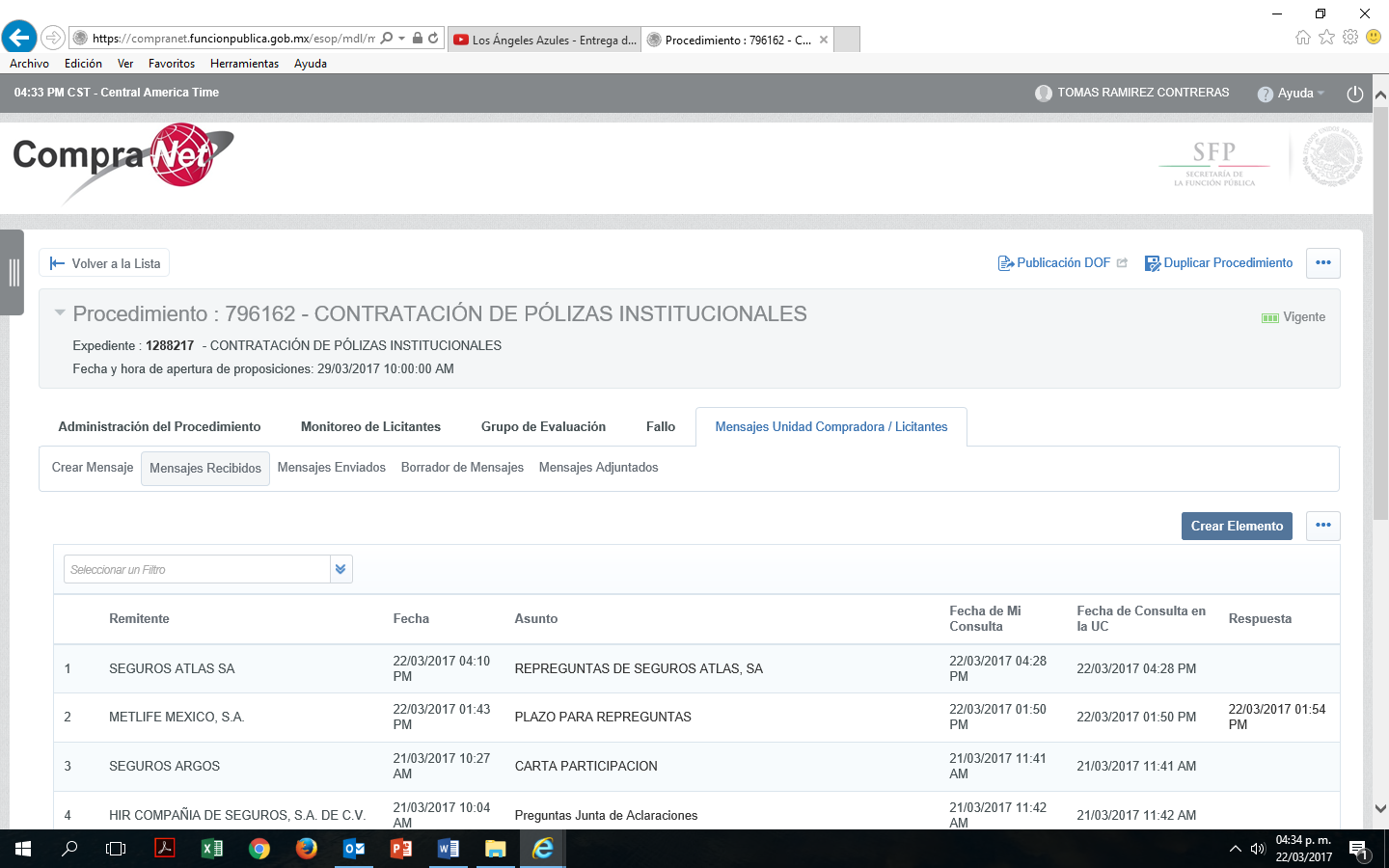 ----------------------------------------------------FIN DEL ACTA --------------------------------------------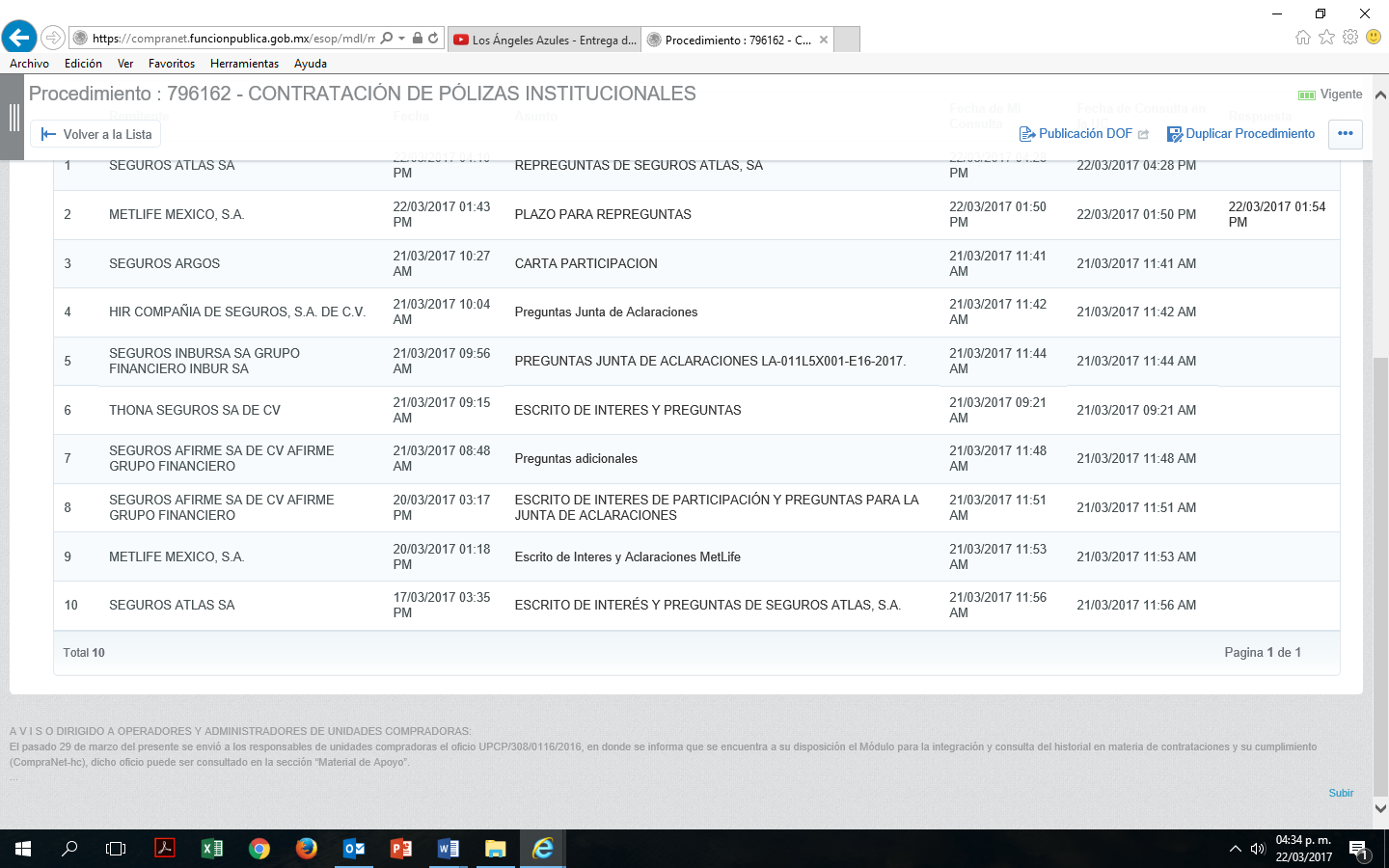 No.NOMBRE, RAZÓN O DENOMINACIÓN SOCIALFORMA DE PRESENTACIÓNNo. de PREGUNTASNo. de PREGUNTAS1METLIFE MÉXICO, S. A.CompraNetCompraNet362SEGUROS AFIRME, S.A. DE C.V., AFIRME GRUPO FINANCIEROCompraNetCompraNet173HIR COMPAÑÍA DE SEGUROS  S.A  DE C.V.CompraNetCompraNet24SEGUROS INBURSA S.A. GRUPO FINANCIERO INBURSACompraNetCompraNet8 5SEGUROS ATLAS, S.A.CompraNetCompraNet426THONA SEGUROS, S.A. DE C.V.CompraNetCompraNet127GRUPO RCM AGENTE DE SEGUROS Y DE FIANZAS S.A DE C.VCorreo ElectrónicoCorreo Electrónico3SEGUROS ATLAS, S.A.CompraNetCompraNetReplanteamiento4 preguntas SEGUROS AFIRME, S.A. DE C.V., AFIRME GRUPO FINANCIEROCompraNetCompraNetReplanteamiento1 preguntaMETLIFE MÉXICO, S. ACompraNetCompraNetReplanteamiento5 preguntasPLANASEGURADOSCON CARGO A:FORMA DE PAGOSeguro de Vida de Incapacidad Total y Permanente  (Básico)Personal operativo y de mandoOficinas Nacionales, Distrito Federal, Oaxaca y Estados IncorporadosCon cargo al Colegio MensualSeguro de Vida de Incapacidad Total y Permanente  (Potenciación)Personal operativo y de mandoTrabajadores de Oficinas Nacionales, Distrito Federal, Oaxaca y Estados IncorporadosCon cargo al trabajadorMensualSeguro de Separación IndividualizadoPersonal de mando50% Trabajador 50% ColegioQuincenalPLANASEGURADOSCON CARGO A:FORMA DE PAGOSeguro de Vida o Incapacidad Total y Permanente  (Básico)Personal operativo y de mandoOficinas Nacionales, Distrito Federal, Oaxaca y Estados IncorporadosCon cargo al Colegio MensualSeguro de Vida o Incapacidad Total y Permanente  (Potenciación)Personal operativo y de mandoTrabajadores de Oficinas Nacionales, Distrito Federal, Oaxaca y Estados IncorporadosCon cargo al trabajadorMensualSeguro de Separación IndividualizadoPersonal de mando50% Trabajador 50% ColegioQuincenalFORMATO A.“Formato para la Presentación de la Propuesta Económica”PARTIDASPRIMA EXPRESADA EN PORCENTAJE DE SALARIOPRIMA NETAI.V.APRIMA TOTALPARTIDA 1PARTIDA 1PARTIDA 1PARTIDA 1PARTIDA 1Seguro de Vida Básico, Seguro de Vida Adicional.En el caso de la póliza de seguro de vida básico la licitante entregará a la compañía adjudicada el comprobante de pago y  las bases de asegurados que acrediten  la pertenencia a la colectividad asegurada, a efecto de garantizar el pago en caso de reclamación de siniestro, precisando que puede  fluctuar de acuerdo a los movimiento de altas y bajas.TOTALOTORGAOTORGANO OTORGANO OTORGASeguro de Separación Individualizado para Servidores Públicos Superiores, Mandos Medios y Homólogos.El licitante deberá precisar que garantiza  el cumplimiento de los requerimientos establecidos en la convocatoria.PARTIDA 2:PARTIDA 2:PARTIDA 2:PARTIDA 2:PARTIDA 2:PRIMA NETAPRIMA NETAI.V.A.PRIMA TOTALPRIMA POR ASEGURADOPRIMA NETAI.V.A.PRIMA TOTALSeguro Colectivo de Retiro.Gastos Médicos Mayores para Mando Medio y Superior.TOTALPartida 3:CUOTA AL MILLARPRIMA NETAI.V.A.PRIMA TOTALSeguro de Vida Docentes y Académicos.En el caso de la póliza de seguro de vida docentes y académicos la convocante  entregará a la compañía adjudicada el comprobante de pago de prima, pago  que deberá realizar de manera anual,  precisando que en caso de que se generen movimientos de altas y bajas,  se actualizará la base de asegurados pertenecientes a la colectividad,  a efecto de garantizar el pago en caso de reclamación de siniestro.TOTALFORMATO A.“Formato para la Presentación de la Propuesta Económica”PARTIDASPRIMA EXPRESADA EN PORCENTAJE DE SALARIOPRIMA NETAI.V.APRIMA TOTALPARTIDA 1PARTIDA 1PARTIDA 1PARTIDA 1PARTIDA 1Seguro de Vida Básico, Seguro de Vida Adicional.TOTALOTORGAOTORGANO OTORGANO OTORGASeguro de Separación Individualizado para Servidores Públicos Superiores, Mandos Medios y Homólogos.PARTIDA 2:PARTIDA 2:PARTIDA 2:PARTIDA 2:PARTIDA 2:PRIMA NETAPRIMA NETAI.V.A.PRIMA TOTALGastos Médicos Mayores para Mando Medio y Superior. Nota: Los licitantes deberán presentar tarifas por Género y Quinquenio, tanto de sumas aseguradas básicas como potenciadas.Nota: Los licitantes deberán presentar tarifas por Género y Quinquenio, tanto de sumas aseguradas básicas como potenciadas.Nota: Los licitantes deberán presentar tarifas por Género y Quinquenio, tanto de sumas aseguradas básicas como potenciadas.Nota: Los licitantes deberán presentar tarifas por Género y Quinquenio, tanto de sumas aseguradas básicas como potenciadas.Nota: Los licitantes deberán presentar tarifas por Género y Quinquenio, tanto de sumas aseguradas básicas como potenciadas.PRIMA POR ASEGURADOPRIMA NETAI.V.A.PRIMA TOTALSeguro Colectivo de Retiro.TOTALPARTIDA 3:CUOTA AL MILLARPRIMA NETAI.V.A.PRIMA TOTALSeguro de Vida Docentes.TOTALESTÁNDARES DE SERVICIOPENAS CONVENCIONALESEntrega de póliza 15 días hábiles En caso de incumplir con los tiempos de respuesta el licitante condonara 5 deducibles por cada día hábil de retrasoEndosos A, B y D  5 días hábiles. En caso de incumplir con los tiempos de respuesta el licitante condonara 2 deducibles por cada día hábil de retrasoEntrega de credenciales póliza inicial 10 días hábiles. En caso de incumplir con los tiempos de respuesta el licitante condonara 5 deducibles por cada día hábil de retrasoEntrega de credenciales endoso póliza inicial 5 días hábiles. En caso de incumplir con los tiempos de respuesta el licitante condonara 2 deducibles por cada día hábil de retrasoSiniestralidad 15 días después del vencimiento de cada mes.   En caso de incumplir con los tiempos de respuesta el licitante condonara 1 deducibles por cada mes de retraso.  ESTÁNDARES DE SERVICIOPENAS CONVENCIONALES(APLICABLES A LA PÓLIZA QUE CORRESPONDA EL INCUMPLIMIENTO)Entrega de póliza 30 días hábiles En caso de incumplir con los tiempos de respuesta el licitante condonara 5 deducibles por cada día hábil de retrasoEndosos A, B y D 30 días hábiles. En caso de incumplir con los tiempos de respuesta el licitante condonara 2 deducibles por cada día hábil de retrasoEntrega de credenciales póliza inicial 30 días hábiles. En caso de incumplir con los tiempos de respuesta el licitante condonara 5 deducibles por cada día hábil de retrasoEntrega de credenciales endoso póliza inicial 30  días hábiles. En caso de incumplir con los tiempos de respuesta el licitante condonara 2 deducibles por cada día hábil de retrasoSiniestralidad 30 días después del vencimiento de cada mes.   En caso de incumplir con los tiempos de respuesta el licitante condonara 1 deducibles por cada mes de retraso.  DESCRIPCIÓN DEL SERVICIOSUMA ASEGURADAMUERTE NATURAL, ENFERMEDAD O ACCIDENTE$ 140,000.00ACCIDENTE (PERDIDAS ORGANICAS ESCALA “A”)$ 140,000.00MUERTE ACCIDENTAL COLECTIVA$ 140,000.00NOMBRE, RAZÓN O DENOMINACIÓN SOCIALREPRESENTANTE Y CORREO ELECTRÓNICOFIRMANo se presentaronNo se presentaronNo se presentaronNOMBREÁREAFIRMALic. Amaya de la Campa PalaciosCoordinadora de Adquisiciones y ServiciosC. María de los Ángeles Sánchez CruzSubcoordinadora de AdquisicionesLic. Giullieth Argelia Ibarra GodínezRepresentante de la Dirección Corporativa de Asuntos Jurídicos Representante de la Dirección de Administración FinancieraNo se presentóLic. Manuel Claudio Morales GuillauminRepresentante de la Dirección de PersonalNOMBREFIRMAL.C.P. y A.P. José Talavera Chirino